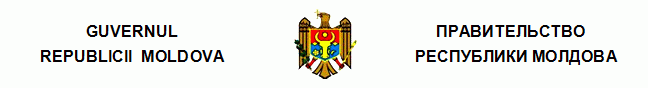 H O T Ă R Î R E cu privire la aprobarea Strategiei de dezvoltare a sistemului de sănătate în perioada 2008-2017 nr. 1471  din  24.12.2007Monitorul Oficial nr.8-10/43 din 15.01.2008* * *În scopul dezvoltării unui sistem de sănătate modern şi performant sub aspectul practicilor medicale bazate pe tehnologii eficiente din punctul de vedere al costului şi conforme cu standardele europene, GuvernulHOTĂRĂŞTE: 1. Se aprobă Strategia de dezvoltare a sistemului de sănătate în perioada 2008-2017 (se anexează). 2. Monitorizarea şi coordonarea procesului de realizare a Strategiei de dezvoltare a sistemului de sănătate în perioada 2008-2017 se pun în sarcina Ministerului Sănătăţii. 3. Ministerele, alte autorităţi administrative centrale implicate în implementarea Strategiei sus-menţionate vor informa anual, pînă la data de 15 februarie a anului următor anului de gestiune, Ministerul Sănătăţii despre măsurile întreprinse, iar acesta, la rîndul său, va raporta Guvernului pînă la 1 aprilie. 4. Se recomandă autorităţilor administraţiei publice locale să elaboreze şi să aprobe planuri de sănătate raionale/ municipale în cadrul strategiilor sau programelor de dezvoltare social-economică şi să monitorizeze realizarea acestora. Aprobată prin Hotărîrea Guvernului nr.1471 din 24 decembrie 2007 STRATEGIA de dezvoltare a sistemului de sănătate în perioada 2008-2017I. INTRODUCERE 1. Strategia de dezvoltare a sistemului de sănătate în perioada 2008-2017 (în continuare - Strategia) este parte componentă a politicii social-economice a statului, direcţionată spre dezvoltarea sistemului de sănătate, în care sînt concretizate scopurile şi priorităţile de bază, expuse în Programul de activitate a Guvernului pe anii 2005-2009 "Modernizarea ţării - bunăstarea poporului", în Strategia de Creştere Economică şi Reducere a Sărăciei (SCERS), în Programul Naţional "Satul Moldovenesc", în Planul de Acţiuni Republica Moldova - Uniunea Europeană, în Politica Naţională de Sănătate şi în Codul cu privire la ştiinţă şi inovare al Republicii Moldova. 2. Scopul Strategiei, care constituie platforma viitoarelor acţiuni de consolidare a performanţelor sistemului de sănătate, este ameliorarea continuă a sănătăţii populaţiei, protecţia cetăţenilor de riscurile financiare în accederea spre serviciile de sănătate, reducerea inegalităţilor în utilizarea şi distribuirea serviciilor de sănătate şi satisfacerea beneficiarilor acestora. 3. Strategia se înscrie în obiectivul de restructurare a sistemului de sănătate iniţiat în ultimii zece ani, porneşte de la identificarea problemelor prioritare existente şi trasează modalităţile de abordare şi intervenţie, care, în condiţiile unei implementări consecvente şi adecvate, vor asigura rezultate mai bune pentru performanţa sistemului de sănătate şi pentru starea de sănătate a populaţiei, inclusiv în situaţia unor resurse limitate. 4. Strategia a fost elaborată pe baza experienţei noilor ţări-membre ale Uniunii Europene, precum şi a documentelor de bază ale Organizaţiei Mondiale a Sănătăţii, Directoratului general sănătate şi protecţia consumatorului al Comisiei Europene, Directoratului sănătate, nutriţie şi populaţie al Băncii Mondiale şi ale altor organisme internaţionale în domeniul politicii sănătăţii. II. DESCRIEREA SITUAŢIEI ACTUALE Secţiunea 1 Starea de sănătate a populaţiei 5. Speranţa medie de viaţă la naştere în Republica Moldova demonstrează tendinţe similare evoluţiilor observate în statele vecine şi în unele ţări ale Europei de Est. Declinul indicatorului în cauză a fost stopat şi în prezent constituie 68,4 ani, fiind totuşi în continuare mult sub media de viaţă în statele Uniunii Europene. 6. Republica Moldova a obţinut succese considerabile în ceea ce priveşte indicatorii esenţiali de sănătate, precum diminuarea ratei mortalităţii infantile şi a mortalităţii materne. În perioada 2001-2006, de exemplu, rata mortalităţii infantile a scăzut cu 26% (de la 16,3 decese la 1000 nou-născuţi în 2001, la aproximativ 11,8 decese la 1000 nou-născuţi în 2006). Rata mortalităţii materne constituie în prezent 16,0 decese materne la 100000 nou-născuţi vii, în comparaţie cu 43,9 în anul 2001. Cu toate acestea, indicatorii respectivi sînt mai înalţi decît media europeană. 7. Mortalitatea populaţiei apte de muncă este mai mare decît în ţările Uniunii Europene. Cele mai importante cauze ale deceselor în Republica Moldova sînt bolile aparatului circulator, traumele şi otrăvirile, tumorile maligne. Bolile aparatului digestiv sînt de asemenea o cauză importantă a deceselor în ţară. Pe parcursul anului 2006, 66,0% din numărul total de decese ale persoanelor în vîrstă aptă de muncă au survenit prin boli ale aparatului circulator, ale aparatului respirator, ale aparatului digestiv, precum şi prin tumori maligne. Cauzele generale ale deceselor nu se modifică nici dacă se iau în considerare diferenţele de vîrstă. 8. Consumul de alcool şi tutun sînt factori de risc patogen importanţi care determină profilul epidemiologic al ţării, din cauza faptului că aceste practici sînt într-o legătură strînsă şi cu multe maladii cronice, precum bolile aparatului circulator, tumorile maligne şi, în special, cu maladii ale ficatului. 9. Sistemul sănătăţii din Republica Moldova demonstrează un profil epidemiologic ambiguu, care se caracterizează, pe de o parte, de prezenţa maladiilor caracteristice pentru ţările în curs de dezvoltare, aşa ca bolile infecţioase şi parazitare, cele condiţionate de epidemia HIV/SIDA şi tuberculoză, iar pe de alta, de ofensiva bolilor cronice necontagioase specifice ţărilor unde tranziţia epidemiologică a ajuns la etape avansate, precum cancerul şi bolile aparatului circulator. Ratele de prevalenţă pentru hipertensiune sînt în Republica Moldova mai înalte decît în Marea Britanie şi decît în Statele Unite ale Americii. Un decalaj comparativ cu aceste două ţări prezintă şi diabetul. Doar la tumori maligne şi, într-o măsură mai mică, la infarctul miocardic, Republica Moldova demonstrează rate de prevalenţă similare. 10. Analizate prin prisma Obiectivelor de Dezvoltare ale Mileniului, rezultatele activităţii sistemului sanitar denotă următoarele: ratele de mortalitate şi morbiditate în Republica Moldova devansează încă indicatorii regionali, ceea ce demonstrează necesitatea depunerii unor eforturi semnificative pe termen mediu şi lung pentru alinierea la parametrii europeni. Rata mortalităţii infantile, rata mortalităţii materne, incidenţa tuberculozei şi HIV/SIDA este mai înaltă în Republica Moldova decît în Uniunea Europeană. Evaluarea pe etape a dinamicii indicatorilor vizaţi prin Obiectivele de Dezvoltare ale Mileniului anticipă cu o mare doză de probabilitate diminuarea către anul 2015 a ratei de incidenţă a tuberculozei şi o predicţie mai puţin sigură pentru realizarea obiectivelor-cheie care vizează reducerea mortalităţii infantile, mortalităţii materne şi a incidenţei HIV/SIDA. Secţiunea a 2-a Asigurările de sănătate 11. Asigurările obligatorii de asistenţă medicală, introduse la 1 ianuarie 2004, au făcut asistenţa medicală mai accesibilă sub aspect financiar, iar prin protecţia financiară oferită de asigurările de sănătate, sistemul sanitar a devenit mai receptiv la necesităţile populaţiei. A crescut, în raport cu situaţia de pînă la această reformă de esenţă, şi satisfacţia populaţiei faţă de serviciile de sănătate ce i se oferă. Către anul 2006 nivelul de finanţare de la buget a sporit pînă la 4,8% din PIB şi cheltuielile pentru sănătate pe cap de locuitor au ajuns la cel mai înalt nivel (circa 50 dolari SUA) pentru perioada de la declararea independenţei. În prezent, în sistemul de asigurare obligatorie de asistenţă medicală sînt cuprinse circa 77% din populaţie, iar circa 65% din resursele fondurilor asigurărilor obligatorii de asistenţă medicală sînt surse bugetare alocate pentru categoriile de populaţie asigurate de către stat. Asigurările obligatorii de asistenţă medicală nu au reuşit însă să includă printre contribuabili şi populaţia de vîrstă aptă de muncă autoangajată. Potrivit studiilor efectuate, aproape o jumătate din populaţia în vîrstă de 25-44 ani nu beneficiază de asigurări de sănătate. Deşi în ultimii ani acumulările în bugetul consolidat pentru sănătate au sporit esenţial, cheltuielile totale efectuate pentru sănătatea fiecărui locuitor sînt mult sub nivelul ţărilor vecine. Pe fondul acestei situaţii s-a profilat o problemă gravă - managementul deficient al sistemului şi instituţiilor medico-sanitare publice, care este cauza principală a eficienţei scăzute a utilizării fondurilor formate din contribuţiile populaţiei. Secţiunea a 3-a Asistenţa medicală primară 12. În pofida unui nivel precar de finanţare şi lipsei resurselor necesare, ţara noastră a reuşit să realizeze paşi importanţi în crearea unui mediu favorabil pentru medicina de familie şi pentru reformele ce se desfăşoară pe acest segment. Medicina de familie a devenit o specialitate prin lege, iar asistenţa medicală primară este considerată prioritară şi situată pe poziţia de "avanpost" al sistemului de sănătate. Fiind cea mai eficientă, din punctul de vedere al costului, formă de asistenţă medicală, cu impactul cel mai mare asupra indicatorilor de sănătate, oferind accesibilitate şi continuitate, asistenţa medicală primară continuă să se confrunte cu o serie de probleme grave. Lipsa autonomiei prestatorilor de asistenţă medicală primară, imposibilitatea de a încheia contracte direct cu Compania Naţională de Asigurări în Medicină, au fost identificate de majoritatea persoanelor intervievate în cadrul studiilor efectuate de Banca Mondială drept cele mai semnificative bariere în dezvoltarea asistenţei medicale primare, deoarece medicii de familie nu sînt stimulaţi să introducă practici moderne pentru a îmbunătăţi calitatea şi volumul serviciilor. Rămîne ca în cel mai scurt timp acest domeniu să fie fortificat şi utilizat la capacităţile sale maxime pentru a obţine o eficienţă cît mai mare a alocării resurselor financiare destinate sistemului de sănătate şi a spori calitatea serviciilor medicale prin implementarea mecanismelor de motivare a prestatorilor de asistenţă medicală primară, inclusiv prin aplicarea plăţilor stimulative în funcţie de performanţa prevăzută în contract. Secţiunea a 4-a Spitalele 13. Ca rezultat al reformării spitalelor publice, în ultimii zece ani numărul de paturi spitaliceşti s-a redus aproape în jumătate (56,6 paturi la 10000 populaţie), atingîndu-se astfel media ţărilor Uniunii Europene. Cu toate acestea, rata de rulare a patului în multe spitale rămîne sub nivelul dorit, ceea ce indică posibilităţi de eficientizare şi raţionalizare a reţelei instituţiilor spitaliceşti. Potrivit estimărilor experţilor internaţionali, Moldova ar putea satisface necesităţile populaţiei cu o reţea de spitale planificate şi structurate raţional în funcţie de accesul geografic şi de profilul demografic al populaţiei. Eficientizarea continuă a infrastructurii spitaliceşti, dotarea cu echipament modern şi eficient din punctul de vedere al costului, implementarea tehnologiilor noi de tratament, externalizarea serviciilor spitaliceşti nemedicale, reprofilarea paturilor în paturi de îngrijire de lungă durată a pacienţilor cu maladii cronice, precum şi alte măsuri ar putea reduce costurile fixe, pentru ca resursele rămase să fie direcţionate spre ameliorarea calităţii serviciilor medicale. Secţiunea a 5-a Medicii şi asistentele medicale 14. În 2006 numărul total de angajaţi în reţeaua Ministerului Sănătăţii constituia 58722 persoane, fiind în scădere pe parcursul ultimilor doi ani. Astfel, numărul medicilor se micşorează în ultimii ani cu circa 0,6% pe an, fiind în prezent de 30,1 medici la 10000 de locuitori. O problemă majoră este şi disproporţia distribuirii resurselor umane în interiorul reţelei. Doar pe parcursul unui singur an numărul medicilor în instituţiile medicale raionale şi municipale s-a micşorat cu 1,3 şi, respectiv, 1,1%, şi doar în instituţiile medico-sanitare republicane acesta a crescut cu circa 1,4%. Continuă refluxul asistenţilor medicali din sistemul sănătăţii, care în anul 2006 constituiau 65,1 la 10000 locuitori, proporţie mult sub nivelul mediu al Uniunii Europene. Secţiunea a 6-a Analiza SWOTSecţiunea a 7-a Concluzii 15. În ultimii ani Moldova a realizat progrese semnificative în reformarea sectorului sănătăţii. Prima etapă a reformelor a fost orientată spre stoparea declinului sistemului de sănătate, condiţionat de criza financiară din ultimul deceniu al secolului trecut. A doua etapă a fost impulsionată, în mare parte, de introducerea asigurărilor obligatorii de asistenţă medicală, care au sporit substanţial nivelul de finanţare a sectorului, au ameliorat protecţia financiară a populaţiei şi accesul ei la servicii medicale. Următoarea etapă a reformelor prevede mobilizarea tuturor resurselor spre remanieri structurale, care se vor solda cu sporirea eficienţei şi calităţii sistemului de sănătate. III. DEFINIREA PROBLEMELOR CARE NECESITĂ REZOLVARE Secţiunea 1 Dirijarea sistemului de sănătate 16. Exercitarea eficientă a funcţiei de dirijare este o premisă importantă pentru prestarea unor servicii de sănătate calitative, pentru asigurarea corespunzătoare a sistemului de sănătate cu personal medical calificat şi cu echipamente moderne. Dirijarea adecvată a sistemului permite mobilizarea resurselor financiare necesare, aplicarea mecanismelor de identificare a priorităţilor şi asigurarea utilizării raţionale şi eficiente a resurselor disponibile pentru atingerea rezultatelor dorite. 17. Ministerul Sănătăţii deţine poziţia de coordonator principal în stabilirea unui cadru regulator orientat spre o performanţă optimă a întregului sistem de sănătate. În acest scop se impune fortificarea potenţialului de resurse umane la compartimentele planificare strategică, management şi economie a sistemului de sănătate. 18. Planificarea strategică, care este premisa de bază în realizarea eficientă a procesului de dirijare, necesită informaţii furnizate de un sistem de monitorizare şi evaluare solid, care în prezent nu este încă suficient de dezvoltat pentru a prezenta în flux datele necesare. 19. Sistemele de monitorizare şi evaluare existente operează cu date generate şi colectate în regim operaţional de cîteva instituţii, care nu dispun însă de o capacitate analitică adecvată pentru a transforma datele în informaţii relevante şi probe certe în vederea realizării procesului decizional. 20. Deşi se tinde spre aceasta, sistemul de monitorizare şi evaluare, precum şi indicatorii din cadrul acestuia nu sînt încă ajustaţi la seturile de date şi la indicatorii acceptaţi pe plan internaţional. 21. Există o mare lipsă de manageri calificaţi în sector, cadre care să asigure evoluţii pozitive în domenii ca eficacitatea, calitatea şi satisfacţia faţă de serviciile medicale. Reformele curente din sectorul sănătăţii conferă o autonomie mai mare instituţiilor medico-sanitare publice, dar persistă cunoaşterea slabă a unor aşa tehnici manageriale moderne precum planificarea şi managementul proiectului, prognozarea, gestionarea financiară, negocierile, contractarea şi managementul resurselor. Pentru ca noul model de sănătate să fie funcţional, se impune instruirea actualilor manageri şi pregătirea programată a unor cadre de conducători de factură şi performanţă modernă. 22. Receptivitatea sistemului la necesităţile populaţiei, care depinde de gradul de implicare a cetăţenilor în procesul de stabilire a politicii sănătăţii, rămîne a fi o problemă serioasă. Implicarea beneficiarilor în procesul de planificare, de definire a priorităţilor presupune nu doar dreptul la opinie, ci şi transparenţa procesului de prestare a serviciilor, căci noul model recomandat de Organizaţia Mondială a Sănătăţii, spre care se tinde, se axează pe pacient, garantînd siguranţă maximă atît pentru beneficiari, cît şi pentru prestatorul de servicii. Secţiunea a 2-a Finanţarea sistemului de sănătate şi mecanismele de plată pentru serviciile de sănătate 23. Finanţarea este unul dintre factorii principali care determină funcţionarea durabilă a sistemului de sănătate şi creează condiţii favorabile de satisfacere a necesităţilor şi a cererii populaţiei în servicii medicale de calitatea şi volumul adecvat. Aplicarea corectă şi la timp a pîrghiilor de reglementare a finanţării sistemului permite sporirea accesului echitabil al populaţiei la serviciile medicale, asigură utilizarea raţională şi eficientă a resurselor şi favorizează motivarea pozitivă a prestatorilor de servicii medicale. 24. Deşi odată cu introducerea asigurărilor obligatorii de asistenţă medicală a crescut gradul de stabilitate financiară a sistemului şi s-a îmbunătăţit accesul populaţiei la servicii medicale de bază, o serie de probleme nu au fost încă soluţionate. 25. Astfel, rămîne substanţială cota populaţiei aflate în afara sistemului de asigurări obligatorii de asistenţă medicală, îndeosebi în rîndul persoanelor autoangajate, cu venituri mici şi preponderent din mediul rural. 26. Persistă inechitatea, atît pe verticală, cît şi pe orizontală, în contribuţiile financiare pentru sănătate, care derivă din flexibilitatea redusă a mecanismelor de colectare şi de formare a fondurilor asigurărilor obligatorii de asistenţă medicală şi din lipsa criteriilor obiective de apreciere a gradului de vulnerabilitate socială a categoriilor de populaţie pentru care se alocă mijloace bugetare. 27. Este relativ mare povara contribuţiilor alocate din bugetul de stat în fondul asigurărilor obligatorii de asistenţă medicală pentru un spectru larg de categorii, fără a se ţine cont de veniturile reale ale acestora şi de capacităţile de achitare a primelor de asigurare. 28. Lipsa competitivităţii în procurarea serviciilor şi rigiditatea mecanismului de plată a prestatorilor din fondurile asigurărilor obligatorii de asistenţă medicală, care nu ia în calcul diferenţele teritoriale şi structura sociodemografică, încurajează egalarea artificială, repartizarea disproporţională a prestatorilor cu dublarea funcţiilor, ceea ce sporeşte povara financiară asupra bugetelor şi fondurilor publice pentru sănătate. 29. Nu au fost implementate mecanisme reale de sporire a eficienţei, atît tehnice, cît şi alocative, în sistemul de sănătate şi nici pîrghii de motivare a prestatorului pentru dezvoltarea performanţelor. Rămîn limitate drepturile instituţiilor medico-sanitare în gestionarea resurselor proprii şi a mijloacelor obţinute pentru dezvoltarea durabilă. Persistă o serie de discrepanţe între funcţiile cu drept decizional şi responsabilităţile delegate acestora. 30. Lipsa normelor de utilizare a resurselor, imperfecţiunea mecanismului de calculare a costurilor serviciilor medicale, ineficienţa procesului de negociere din cauza tarifelor rigide subminează securitatea financiară a prestatorilor şi motivaţia personalului medical de a activa onest. 31. Este nesemnificativă participarea autorităţilor administraţiei publice locale la dezvoltarea infrastructurii medico-sanitare din teritoriu. 32. Persistă din inerţie investiţiile făcute în boală şi nu în sănătate, dar este tot mai evidentă şi justificată necesitatea de a investi în profilaxie şi promovarea sănătăţii, atît prin programe cu finanţare externă, cît şi prin aplicarea taxei pe viciu la comercializarea produselor cu risc sporit pentru sănătate, cu orientarea acestor fonduri către Ministerul Sănătăţii. 33. Programele naţionale în derulare nu beneficiază de o finanţare adecvată, raportată la necesităţi şi la costurile lor reale. Secţiunea a 3-a Prestarea serviciilor de sănătate 34. Restructurarea reţelei sistemului de sănătate a fost dirijată spre dezvoltarea prioritară a asistenţei medicale primare, care oferă cel mai înalt grad de accesibilitate şi continuitate a serviciilor medicale, dar pentru ca reforma medicinei autohtone să se soldeze cu rezultatele scontate este imperios necesar să se creeze infrastructuri fizice moderne, dotate cu echipament adecvat, consumabile şi medicamente necesare şi cu personal medical competent. Este la fel de importantă raţionalizarea continuă a infrastructurii spitaliceşti şi dezvoltarea centrelor de performanţă axate pe tehnologii avansate, proporţional distribuite, dar şi raţional utilizate pentru asigurarea accesului echitabil al pacienţilor din întreaga ţară. 35. În pofida realizărilor considerabile înregistrate în ultimii ani, agenda reformei din sistemul de sănătate în Republica Moldova este departe de a fi finalizată, iar progresele atinse pînă în prezent nu au însemnat şi reuşita unor indicatori esenţiali, cum ar fi calitatea serviciilor de sănătate, accesibilitatea la ele a populaţiei, în special din zonele rurale, ceea ce înseamnă şi subeficienţa funcţională a infrastructurii existente a serviciilor de sănătate. 36. Una dintre probleme constă în aceea că prestatorii de servicii nu dispun de o autonomie decizională reală în gestionarea resurselor, pîrghie care ar motiva eficienţa în raport cu costul şi ar spori responsabilitatea pentru rezultatele obţinute. 37. Calitatea încă insuficientă a serviciilor de sănătate prestate este condiţionată, în mare măsură, de lipsa programelor menite să determine furnizorii de servicii spre satisfacerea maximă a beneficiarilor, de abordarea fragmentară a managementului calităţii, de mecanismele insuficient dezvoltate de motivare a prestatorului în funcţie de performanţele acestuia. 38. Procesul de acreditare nu a devenit obligatoriu pentru toţi prestatorii la contractarea serviciilor. Sînt insuficient utilizate şi posibilităţile contractării ca instrument de îmbunătăţire a alocării resurselor pe baza necesităţilor populaţiei şi de motivare a prestatorilor în vederea obţinerii celor mai bune rezultate. De asemenea, este insuficient dezvoltat setul de indicatori de performanţă pentru remunerarea prestatorilor pe bază de rezultate. 39. Infrastructurile instituţionale nu corespund exigenţei de prestare a serviciilor de calitate înaltă. Sînt slab dezvoltate şi mecanismele care să includă în preţul de cost al serviciilor şi necesităţile infrastructurii, iar aceasta limitează posibilităţile de dezvoltare instituţională durabilă. Sînt insuficient utilizate posibilităţile de motivare a fondatorului privind efectuarea investiţiilor capitale în reutilarea şi reamenajarea instituţiilor medico-sanitare publice. Ineficient sînt utilizate şi spaţiile libere ale acestor instituţii, care ar putea constitui căi de obţinere a resurselor financiare suplimentare, prin oferirea în arendă pentru servicii comerciale de uz habitual. 40. Este subdezvoltat şi parteneriatul public-privat în procurarea din exterior a serviciilor auxiliare (spălarea rufelor, alimentaţia, paza şi alte servicii). Sînt în continuare slab valorificate capacităţile şi posibilităţile sectorului privat în prestarea serviciilor de sănătate în cadrul asigurărilor obligatorii de asistenţă medicală. Secţiunea a 4-a Gestionarea resurselor 41. Resursele umane sînt elementul-cheie în asigurarea bunei funcţionări şi sensibilităţii sistemului de sănătate la necesităţile populaţiei. În schimb, dezechilibrul în planificarea, formarea şi gestionarea resurselor umane, în condiţiile mijloacelor financiare limitate, generează deseori fenomene sociale şi economice nedorite, care definesc consumul nejustificat şi sporirea cheltuielilor pentru serviciile de sănătate. Concomitent cu fortificarea resurselor umane rămîne actuală şi necesitatea dezvoltării infrastructurii instituţionale, dotarea instituţiilor cu echipamente medicale performante şi eficiente din punctul de vedere al costului, ridicarea competenţei personalului sanitar, asigurarea suficientă cu medicamente şi consumabile. 42. Cu referire la managementul resurselor umane, problemele relevante se pot divide în patru categorii mari ce ţin de: a) repartizarea numerică neuniformă, adică necorespunderea dintre numărul existent şi cel necesar de prestatori de servicii de diferite specialităţi; b) distribuirea capacitivă inadecvată, adică necorespunderea dintre nivelul de pregătire profesională şi capacităţile solicitate de sistemul sanitar; c) distribuirea teritorială neuniformă a personalului medical, disproporţia urban/rural şi divizarea inadmisibilă pe specialităţi prestigioase şi neprestigioase; d) migrarea personalului medical cu cea mai bună pregătire şi calificare din sistemul naţional de sănătate. 43. Asigurarea populaţiei cu medici este inferioară faţă de media europeană, dar ar fi suficientă pentru asigurarea accesului la îngrijirile primare şi cele de specialitate dacă s-ar asigura distribuirea teritorială uniformă a personalului medical, deoarece mai multe localităţi din mediul rural duc lipsă de medici de familie. În acelaşi timp, a devenit acută problema insuficienţei cadrelor cu studii medii. 44. Toate problemele menţionate mai sus sînt cauzate de salarizarea inadecvată şi managementul ineficient al personalului angajat în sectorul sanitar. Sistemul insuficient de motivare şi beneficii, condiţiile nesatisfăcătoare de lucru, subdezvoltarea infrastructurii fizice şi lipsa echipamentului medical modern fac dificile încadrarea şi menţinerea personalului medical în cadrul sistemului. 45. Angajaţii medicali invocă printre cauzele nemulţumirilor lipsa definirii clare a obligaţiilor de funcţie (a fişei de post), supravegherea inadecvată din partea conducătorilor instituţiilor şi implicarea redusă în procesul de luare a deciziilor, care sînt bariere serioase în creşterea profesională şi managerială. 46. Infrastructura fizică a instituţiilor medico-sanitare, în special a spitalelor şi a instituţiilor de asistenţă medicală primară, este în stare proastă, cu excepţia celor care au fost renovate în cadrul Proiectului "Fondul de Investiţii în Sănătate" sau prin alte agenţii internaţionale. Majoritatea spitalelor au depăşit parametrii internaţionali referitori la termenul de exploatare, care încadrează amortizarea deplină între 25 şi 33 de ani de la edificare şi depinde de tipul de infrastructură şi serviciile prestate în incinta acestora. Vîrsta medie a unei instituţii medicale tipice în Republica Moldova este în jur de 45 de ani. Este dificilă mai ales situaţia instituţiilor medicale de nivel raional, care se confruntă cu deficienţe majore în acest sens. Gradul de uzură a echipamentului este înalt atît în instituţiile republicane, cît şi în cele raionale. În instituţiile medicale raionale nu sînt funcţionale 20% din echipamente, iar în spitalele republicane - 10%. 47. Există probleme în domeniul asigurării cu medicamente, consumabile şi alte resurse materiale. Insuficient se promovează conceptul medicamentelor esenţiale, cel al "formularului farmacoterapeutic", nu este asigurată utilizarea raţională a medicamentelor, nu s-a atins nivelul satisfăcător al accesibilităţii fizice şi economice la medicamente. V. OBIECTIVE GENERALE ŞI SPECIFICE Secţiunea 1 Dirijarea sistemului de sănătate 48. Obiectivul general este îmbunătăţirea dirijării sistemului de sănătate în vederea asigurării condiţiilor necesare implementării obiectivelor trasate în Politica Naţională de Sănătate. 49. Obiectivele specifice sînt următoarele: a) îmbunătăţirea capacităţii Ministerului Sănătăţii de elaborare şi implementare a politicilor de sănătate şi de planificare strategică; b) fortificarea capacităţii autorităţilor sanitare de monitorizare şi evaluare a sistemului de sănătate; c) perfecţionarea mecanismelor de comunicare; d) consolidarea parteneriatului intersectorial în luarea deciziilor de sănătate; e) implicarea efectivă a populaţiei, a societăţii civile şi profesionale în luarea deciziilor de sănătate; f) alinierea legislaţiei naţionale în domeniul sănătăţii la standardele europene. Secţiunea a 2-a Finanţarea sistemului de sănătate şi mecanismele de plată pentru serviciile de sănătate 50. Obiectivul general este îmbunătăţirea finanţării şi a mecanismelor de plată pentru serviciile de sănătate. 51. Obiectivele specifice sînt următoarele: a) îmbunătăţirea finanţării sistemului de sănătate; b) îmbunătăţirea mecanismelor de plată şi contractare a serviciilor; c) sporirea echităţii şi transparenţei în alocarea resurselor şi protecţiei financiare a cetăţenilor. Secţiunea a 3-a Prestarea serviciilor de sănătate 52. Obiectivul general este organizarea şi prestarea serviciilor de sănătate, inclusiv în formă electronică, adecvate cerinţelor şi ajustate la necesităţile populaţiei. 53. Obiectivele specifice sînt următoarele: a) promovarea asistentei medicale integrate şi asigurarea continuităţii serviciilor medicale pentru soluţionarea problemelor de sănătate ale populaţiei; b) dezvoltarea domeniilor prioritare ale sistemului de sănătate cu impact asupra sănătăţii publice şi de importanţă strategică; c) îmbunătăţirea calităţii serviciilor medicale şi creşterea nivelului de satisfacţie a pacienţilor. Secţiunea a 4-a Gestionarea resurselor 54. Obiectivul general este generarea şi asigurarea resurselor necesare pentru sistemul de sănătate. 55. Obiectivele specifice sînt următoarele: a) managementul resurselor umane prin utilizarea raţională a cadrelor existente şi formarea adecvată şi diversificată de cadre performante pentru sistemul de sănătate; b) consolidarea bazei tehnico-materiale a instituţiilor din sistemul de sănătate; c) managementul raţional al medicamentelor. V. MĂSURILE NECESARE PENTRU ATINGEREA OBIECTIVELOR ŞI REZULTATELOR SCONTATE Secţiunea 1 Dirijarea sistemului de sănătate 56. Pentru îmbunătăţirea capacităţii Ministerului Sănătăţii de elaborare şi implementare a politicilor de sănătate şi de planificare strategică se preconizează: a) fortificarea capacităţilor Ministerului Sănătăţii; b) restructurarea instituţiilor subordonate şi crearea unor noi instituţii; c) restructurarea /redefinirea rolurilor ce revin autorităţilor administraţiei publice locale; d) perfecţionarea mecanismului de colaborare dintre nivelul regional şi cel central. 57. Pentru fortificarea capacităţii autorităţilor sanitare de monitorizare şi evaluare a sistemului de sănătate se prevede: a) definirea indicatorilor de monitorizare şi evaluare; b) definirea seturilor-standard de date ce urmează a fi colectate şi a fluxurilor de date în sistem; c) armonizarea pe etape a arhitecturii, a platformelor tehnologice şi a standardelor Sistemului Informaţional Medical Integrat. 58. Perfecţionarea mecanismelor de comunicare se va realiza prin: a) definirea şi implementarea strategiei de comunicare; b) consolidarea serviciului de presă şi relaţii cu publicul şi societatea civilă al Ministerului Sănătăţii; c) instruirea personalului Ministerului Sănătăţii în tehnici de comunicare. 59. Consolidarea parteneriatului intersectorial în luarea deciziilor de sănătate presupune antrenarea efectivă şi perseverentă a partenerilor din sectoarele relevante în adoptarea deciziilor ce ţin de domeniul sănătăţii. 60. În vederea implicării efective a populaţiei, a societăţii civile şi profesionale în luarea deciziilor de sănătate sînt prevăzute următoarele măsuri: a) dezvoltarea mecanismelor de implicare a profesioniştilor în luarea deciziilor de sănătate; b) dezvoltarea mecanismelor de implicare a populaţiei şi a societăţii civile în luarea deciziilor de sănătate; c) dezvoltarea mecanismelor de implicare a partenerilor sociali în luarea deciziilor de sănătate. 61. Alinierea legislaţiei naţionale în domeniul sănătăţii la standardele europene presupune eficientizarea activităţii subdiviziunilor corespunzătoare ale Ministerului Sănătăţii în vederea elaborării propunerilor de ajustare a legislaţiei în domeniu la acquis-ul comunitar. Secţiunea a 2-a Finanţarea sistemului de sănătate şi mecanismele de plată pentru serviciile de sănătate 62. Îmbunătăţirea finanţării sistemului de sănătate se va realiza prin intermediul următoarelor acţiuni: a) majorarea fondurilor asigurărilor obligatorii de asistenţă medicală; b) asigurarea garanţiilor statului în participarea la finanţarea sistemului de sănătate; c) revizuirea capacităţilor de participare a autorităţilor administraţiei publice locale la dezvoltarea infrastructurii instituţiilor medico-sanitare din teritoriu; d) dezvoltarea formelor de asigurări facultative pentru prestarea serviciilor supra-pachet de asistenţă medicală. 63. Pentru atingerea obiectivului de îmbunătăţire a mecanismelor de plată şi contractare a serviciilor se prevăd următoarele măsuri: a) îmbunătăţirea mecanismelor de plată a prestatorilor de servicii în asistenţa medicală primară; b) perfecţionarea mecanismelor de plată a prestatorilor de servicii în regim de ambulator; c) reformarea mecanismelor de plată a prestatorilor de servicii în spital; d) îmbunătăţirea mecanismelor de plată a prestatorilor de servicii de urgenţă; e) perfecţionarea mecanismelor de plată pentru alte categorii de servicii de sănătate nou-introduse: îngrijiri la domiciliu, paliative etc.; f) revizuirea mecanismelor de contractare a serviciilor de sănătate; g) creşterea gradului de autonomie a prestatorilor în gestionarea resurselor financiare; h) dezvoltarea mecanismului de evaluare şi de monitorizare a eficienţei resurselor utilizate. 64. Sporirea echităţii şi transparenţei în alocarea resurselor şi protecţiei financiare a cetăţenilor se vor obţine prin: a) îmbunătăţirea echităţii în formarea şi utilizarea resurselor financiare pentru serviciile de sănătate; b) creşterea transparenţei în alocarea şi utilizarea resurselor financiare. Secţiunea a 3-a Prestarea serviciilor de sănătate 65. Pentru promovarea asistenţei medicale integrate şi asigurarea continuităţii serviciilor medicale pentru soluţionarea problemelor de sănătate ale populaţiei se prevăd următoarele: a) evaluarea necesităţilor reale ale populaţiei în servicii de sănătate; b) consolidarea asistenţei medicale de urgenţă şi dezvoltarea serviciilor paramedicale; c) sporirea rolului şi autorităţii asistenţei medicale primare în sistemul naţional de sănătate, cu accent prioritar pe măsurile de prevenire a maladiilor; d) definirea rolului asistenţei medicale specializate de ambulator; e) modernizarea serviciilor de asistenţă spitalicească; f) dezvoltarea serviciilor de îngrijiri comunitare şi la domiciliu; g) sporirea rolului parteneriatului public-privat în furnizarea serviciilor de sănătate; h) dezvoltarea domeniului de telemedicină. 66. Dezvoltarea domeniilor prioritare ale sistemului de sănătate cu impact asupra sănătăţii publice şi de importanţă strategică se va realiza prin: a) fortificarea serviciilor de sănătate publică; b) perfectarea continuă a metodelor de control asupra bolilor transmisibile; c) reducerea ponderii bolilor nontransmisibile; d) implementarea Politicii de Sănătate Mintală; e) asigurarea realizării programelor naţionale cu referire la bolile transmisibile, reflectate în Obiectivele de Dezvoltare ale Mileniului (tuberculoza, HIV/SIDA şi infecţiile cu transmitere sexuală); f) îmbunătăţirea sănătăţii mamei şi a copilului în conformitate cu Obiectivele de Dezvoltare ale Mileniului; g) asigurarea capacităţilor de intervenţie ale serviciilor de sănătate în caz de calamităţi şi situaţii excepţionale. 67. Îmbunătăţirea calităţii serviciilor medicale şi creşterea nivelului de satisfacţie a pacienţilor se vor obţine prin: a) dezvoltarea şi implementarea unui sistem de asigurare şi îmbunătăţire a calităţii serviciilor medicale; b) fortificarea sistemului de acreditare în sistemul de sănătate; c) asigurarea respectării drepturilor pacienţilor. Secţiunea a 4-a Gestionarea resurselor 68. Managementul resurselor umane prin utilizarea raţională a cadrelor existente şi formarea adecvată şi diversificată de cadre performante pentru sistemul de sănătate se vor realiza prin intermediul următoarelor măsuri: a) evaluarea necesităţilor şi planificarea asigurării resurselor umane în sistemul de sănătate; b) asigurarea acoperirii cu cadre a instituţiilor din regiunile rurale; c) motivarea şi stimularea personalului din sistemul de sănătate; d) îmbunătăţirea politicilor de formare a cadrelor în învăţămîntul medical şi cel farmaceutic. 69. Acţiunile menite să contribuie spre consolidarea bazei tehnico-materiale a instituţiilor din sistemul de sănătate sînt orientate spre: a) raţionalizarea infrastructurii instituţiilor; b) asigurarea cu dispozitive medicale performante. 70. Managementul raţional al medicamentelor presupune următoarele măsuri: a) asigurarea securităţii farmaceutice; b) asigurarea accesibilităţii fizice şi economice a medicamentului. VI. ESTIMAREA IMPACTULUI 71. La nivel global, impactul estimat îl reprezintă ameliorarea semnificativă a capacităţii de corelare şi coordonare în domeniul ocrotirii sănătăţii, cu efect inclusiv asupra creşterii eficienţei sistemului. Impactul financiar estimat ţine de: asigurarea protecţiei financiare a populaţiei; sporirea eficacităţii sistemului de prestare a serviciilor medicale prin raţionalizarea distribuirii resurselor financiare; asigurarea transparenţei sistemului de sănătate; creşterea gradului de finanţare a sistemului de sănătate. Impactul nefinanciar estimat se va materializa în: ameliorarea stării sănătăţii populaţiei; sporirea accesului şi echităţii la serviciile medicale necesare; îmbunătăţirea calităţii serviciilor prestate; asigurarea receptivităţii sistemului; raţionalizarea utilizării resurselor sistemului de sănătate; corelarea consumului serviciilor de sănătate cu necesităţile populaţiei. Definiţiile indicatorilor şi metodele de estimare vor corespunde standardelor tehnice internaţionale promovate de Organizaţia Mondială a Sănătăţii, Eurostat, cuprinse şi în Obiectivele de Dezvoltare ale Mileniului, de Fondul Global de Combatere a SIDA, Tuberculozei şi Malariei, de Alianţa Globală pentru Vaccinuri şi Imunizare şi de alte organizaţii internaţionale din domeniu. Pentru a releva inegalităţile existente în sistemul de sănătate, datele colectate vor fi structurate conform sexului, vîrstei, situaţiei social-economice, situaţiei geografice şi zonei de reşedinţă (urbană, rurală). Monitorizarea obiectivelor generale se va face în baza indicatorilor de rezultat, iar atingerea scopurilor Strategiei se va axa pe următorii indicatori de impact: Indicatorii de bază ai stării sănătăţii populaţiei: a) speranţa medie de viaţă la naştere; b) sporul natural al populaţiei; c) mortalitatea infantilă; d) mortalitatea copiilor sub 5 ani; e) mortalitatea maternă; f) morbiditatea şi mortalitatea prin tuberculoză; g) mortalitatea prin bolile aparatului circulator în grupele de vîrstă 30-39 şi 40-59 ani; h) incidenţa infecţiei HIV/SIDA; i) mortalitatea prin tumori maligne în grupele de vîrstă 20-39 şi 40-59 ani. Echitatea şi accesibilitatea serviciilor medicale: a) ponderea populaţiei care nu s-a adresat pentru asistenţa medicală necesară din cauza situaţiei financiare; b) ponderea instituţiilor medico-sanitare primare în localităţile rurale, în care un medic de familie deserveşte mai mult de 2000 de locuitori; c) numărul localităţilor rurale unde există instituţii medico-sanitare primare, dar nu există asistenţă farmaceutică. Protecţia financiară a populaţiei pentru fenomenele de boală: a) ponderea cheltuielilor directe ale populaţiei pentru asistenţa medicală raportată la cheltuielile totale ale gospodăriilor casnice; b) coplăţile pentru serviciile de sănătate raportate la salariul mediu; c) devierea distribuţiei resurselor financiare publice pentru sănătate raportate la o persoană asigurată pe teritorii administrative din media pe ţară. Eficacitatea sistemului de prestare a serviciilor medicale: a) ponderea cheltuielilor pentru asistenţa medicală primară în totalul alocaţiilor pentru sănătate; b) cota cheltuielilor directe pentru pacient (medicamente, alimentaţie) în totalul de cheltuieli în spitale; Calitatea serviciilor medicale: a) proporţia femeilor care au născut şi au beneficiat de întreg pachetul de servicii antenatale; b) ponderea gravidelor cu anemii în numărul total de gravide; c) rata copiilor vaccinaţi în primul an de viaţă în conformitate cu Programul naţional de imunizări; d) numărul maladiilor nozocomiale; Transparenţa şi receptivitatea sistemului de sănătate: a) nivelul cheltuielilor neoficiale ale pacienţilor trataţi în spitale; b) nivelul de informare a populaţiei privind dreptul la serviciile medicale, incluse în Programul unic al asigurărilor obligatorii de asistenţă medicală; c) satisfacţia mamelor de serviciile medicale antenatale şi perinatale; d) satisfacţia populaţiei de calitatea serviciilor medicale; e) satisfacţia medicilor pentru activitatea pe care o desfăşoară. Finanţarea sistemului de sănătate: a) ponderea cheltuielilor bugetului de stat destinate ocrotirii sănătăţii în totalul cheltuielilor pentru ocrotirea sănătăţii, %; b) ponderea cheltuielilor bugetare pentru ocrotirea sănătăţii în totalul de cheltuieli bugetare, %; c) cheltuielile pentru sănătate, % din PIB. Resursele sistemului de sănătate: a) numărul de medici / asistente medicale la 10000 locuitori; b) numărul de instituţii medico-sanitare de asistenţă medicală primară la 100000 locuitori; c) numărul de spitale la 100000 locuitori; d) numărul de spitale cu termen scurt de tratare la 100000 locuitori; e) numărul de paturi de îngrijiri medico-sociale la 100000 locuitori; f) numărul de ambulanţe la 10000 locuitori. Consumul serviciilor de sănătate: a) nivelul de spitalizare a bolnavilor la 100000 locuitori; b) numărul mediu de vizite în an la 1 locuitor al raionului deservit; c) numărul de solicitări ale serviciului de urgenţă la 1000 locuitori. VII. REZULTATELE SCONTATE ŞI INDICATORII DE PROGRES 72. Prin implementarea Strategiei se tinde spre crearea unui sistem de sănătate care să asigure: a) echitate în alocarea resurselor şi accesul populaţiei la servicii de sănătate; b) servicii centrate pe pacient, satisfacţia reală a utilizatorilor pentru serviciile de sănătate; c) servicii de sănătate de calitate, la cel mai bun raport cost-calitate; d) responsabilităţi clar definite ale tuturor părţilor implicate în procesul de prestare a serviciilor de sănătate. 73. Rezultatele aşteptate în urma implementării Strategiei vor fi estimate în conformitate cu principalii indicatori de progres ce caracterizează performanţa unui sistem de sănătate şi vor fi corelate cu Obiectivele de Dezvoltare ale Mileniului, şi anume: reducerea către anul 2017 a ratei mortalităţii infantile pînă la 13 cazuri la 1000 nou-născuţi vii, estimate în baza naşterii după 22 săptămîni şi cu o greutate a copilului de la 500 gr, a mortalităţii copiilor mai mici de 5 ani pînă la 15 cazuri la 1000 nou-născuţi vii, estimate în baza naşterii după 22 săptămîni şi cu o greutate a copilului de la 500 gr, a mortalităţii materne pînă la 13 cazuri la 100000 nou-născuţi vii, a mortalităţii asociate cu tuberculoză pînă la 8 cazuri la 100000 locuitori, a incidenţei infecţiei HIV/SIDA pînă la 8,0 la 100000 locuitori şi a incidenţei printre populaţia în vîrstă de 15-24 ani pînă la 11,0, menţinerea ponderii copiilor vaccinaţi împotriva rujeolei la vîrsta de pînă la 2 ani de cel puţin 96%. 74. Realizarea cu succes a Strategiei presupune un angajament politic ferm, o dirijare efectivă şi vizibilă, asigurarea cu resursele necesare, un management şi o planificare bună, un sistem eficient de monitorizare şi evaluare la fiecare nivel, precum şi personal competent. Sînt indispensabile participarea şi suportul partenerilor sociali, a organizaţiilor neguvernamentale, a asociaţiilor interesate şi a grupurilor comunitare. Un rol semnificativ revine cooperării cu structurile internaţionale, atît din perspectiva asistenţei tehnice, cît şi în vederea atragerii investiţiilor donatorilor străini. VIII. ETAPELE DE IMPLEMENTARE 75. Implementarea Strategiei se va efectua în două etape: etapa I (2008 - 2011), în care vor fi asigurate: a) elaborarea şi perfecţionarea cadrului legislativ şi de reglementare; b) accelerarea ajustării structurale şi funcţionale a serviciilor medicale de bază: de urgenţă, asistenţa medicală primară, serviciul de staţionar, serviciul de reabilitare şi îngrijiri medicale de lungă durată; c) majorarea finanţării sistemului din surse autohtone, valorificarea resurselor disponibile şi atragerea unui volum cît mai mare de investiţii în sfera sănătăţii; d) realizarea proiectelor-pilot de dezvoltare a infrastructurii şi aplicarea tehnologiilor medicale avansate; etapa a II (2012 - 2017,) în care se va pune accentul pe: a) utilizarea tuturor instrumentelor ce asigură implementarea acţiunilor de organizare şi prestare a serviciilor de sănătate adecvate cerinţelor şi ajustate la necesităţile populaţiei; b) creşterea accesibilităţii şi competitivităţii serviciilor medicale; c) finalizarea perioadei de formare a infrastructurii competitive, implementarea tehnologiilor medicale moderne, racordate la standardele europene, care să asigure un grad mai înalt de satisfacţie a populaţiei. 76. Implementarea Strategiei va necesita elaborarea, integrarea şi coordonarea mai multor programe şi proiecte axate pe principalele probleme de sănătate, identificate şi definite în cadrul procesului de elaborare a Strategiei. 77. Acţiunile care ţin de elaborarea şi implementarea cadrului legislativ şi de reglementare vor fi realizate nemijlocit de către autorităţile administraţiei publice centrale şi nu vor condiţiona costuri suplimentare celor prevăzute în bugetul de stat. În ceea ce priveşte acţiunile de dezvoltare a resurselor sistemului de sănătate precum infrastructura instituţiilor medicale, manoperele, tehnologiile medicale şi informaţionale avansate, fortificarea capacităţilor personalului medical, care implică costuri de implementare adiţionale celor existente, acestea vor fi finanţate în limita mijloacelor financiare ale bugetului public naţional, din asistenţa tehnică şi investiţională externă, precum şi din alte surse care nu contravin legislaţiei în vigoare. 78. Resursele financiare, tehnice şi umane necesare implementării Strategiei vor fi estimate şi detaliate pentru fiecare etapă a procesului de implementare şi pentru fiecare activitate în parte. De asemenea, se va realiza o ajustare periodică a acestor necesităţi la Cadrul de Cheltuieli pe Termen Mediu, la Planul Naţional de Dezvoltare şi la programele de dezvoltare social-economică naţionale şi teritoriale. 79. Obţinerea acordurilor de colaborare de la toţi partenerii sistemului de sănătate reprezintă esenţa succesului implementării Strategiei. În procesul de implementare, Ministerul Sănătăţii va colabora atît cu partenerii din interiorul sistemului de sănătate, cît şi cu parteneri din afara lui, în primul rînd cu societatea civilă. Conţinutul şi modul de implementare a Strategiei vor fi pe larg mediatizate, pentru ca populaţia şi profesioniştii din domeniu să cunoască scopul şi conţinutul ei. IX. PROCEDURILE DE RAPORTARE ŞI MONITORIZARE 80. Activităţile de monitorizare a Strategiei se vor derula încontinuu, fiind desfăşurate pe toată perioada de implementare, şi vor include atît colectarea, prelucrarea şi analiza datelor de monitorizare, identificarea erorilor sau a efectelor neprevăzute, cît şi eventualele rectificări de conţinut şi de formă în măsurile şi activităţile planificate. Monitorizarea se va efectua în baza a trei seturi de indicatori (de proces, de rezultat şi de impact), care vor permite a urmări şi evalua în dinamică realizarea obiectivelor generale stipulate în Strategie şi atingerea scopului final - ameliorarea stării de sănătate a populaţiei. 81. Indicatorii de proces vor reflecta realizarea activităţilor expuse în Planul de acţiuni, indicatorii de rezultat vor monitoriza îndeplinirea obiectivelor specifice şi a măsurilor aplicate, iar indicatorii de impact vor fi utilizaţi pentru evaluarea schimbărilor în starea sănătăţii populaţiei. 82. Setul indicatorilor de monitorizare a obiectivelor generale poate fi completat sau schimbat pe parcursul realizării Strategiei. Pentru monitorizarea şi evaluarea adecvată a procesului de implementare a Strategii sînt preconizate mai multe surse informaţionale, principalele fiind datele Biroului Naţional de Statistică, studiile privind dezvoltarea umană susţinute de PNUD şi Banca Mondială, rapoartele administrative din cadrul sistemului de sănătate. Colectarea datelor pentru calcularea indicatorilor se va face în baza informaţiilor acumulate în Registrul de stat al populaţiei, în cadrul recensămîntului populaţiei, în studiile asupra gospodăriilor casnice, în rapoartele statistice privind starea de sănătate şi în baza rezultatelor de activitate ale instituţiilor medico-sanitare. 83. Activitatea de evaluare a Strategiei va avea un caracter sistematic, fiind desfăşurată pe toată perioada de implementare, şi va include elaborarea în baza indicatorilor de monitorizare a rapoartelor anuale de progres, a raportului de evaluare după prima etapă de implementare şi a raportului final de evaluare după a doua etapă de implementare. 84. În rapoartele de progres vor fi reflectate rezultatele înregistrate la stadiul respectiv de implementare a Strategiei - nivelul de atingere a obiectivelor generale şi specifice, îndeplinirea activităţilor planificate, realizarea indicatorilor de performanţă specifici fiecărei activităţi şi formularea propunerilor de îmbunătăţire şi corectare a măsurilor planificate. Raportul de evaluare după prima etapă de implementare va cuprinde şi aspectele privind remanierile instituţionale, funcţionale şi structurale care au survenit în urma implementării Strategiei, impactul asupra sănătăţii grupurilor-ţintă vizate de document, gradul de respectare de către instituţiile responsabile a termenelor de implementare şi conţinutului măsurilor din cadrul Planului de acţiuni. Pentru activităţile neîndeplinite vor fi expuse motivele neexecutării sau executării parţiale şi vor fi propuse măsuri eficiente de realizare a obiectivelor generale ale Strategiei. 85. În scopul asigurării transparenţei proceselor de implementare a Strategiei, rapoartele anuale de progres, raportul de evaluare după prima etapă de implementare, precum şi raportul final de evaluare vor fi publicate în mass-media şi pe paginile web ale Ministerului Sănătăţii. Ministerul Sănătăţii va asigura mediatizarea largă a procesului de realizare a Strategiei, precum şi oferirea informaţiilor relevante partenerilor din ţară şi de peste hotare. Anexă  la Strategia de dezvoltare a sistemului de sănătate în perioada 2008-2017 Notă: Pe tot parcursul textului anexei, sintagmele „Ministerul Economiei şi Comerţului”, „Ministerul Educaţiei şi Tineretului”, „Ministerul Dezvoltării Informaţionale” şi „Agenţia Rezerve Materiale, Achiziţii Publice şi Ajutoare Umanitare” se substituie, respectiv, cu sintagmele „Ministerul Economiei”, „Ministerul Educaţiei”, „Ministerul Tehnologiei Informaţiei şi Comunicaţiilor” şi „Agenţia Rezerve Materiale”, la cazul gramatical corespunzător, sintagmele „Ministerul Administraţiei Locale” şi „Agenţia Construcţii şi Dezvoltarea Teritoriului” se substituie cu sintagma „Ministerul Dezvoltării Regionale şi Construcţiilor”, la cazul gramatical corespunzător, iar sintagma „Ministerul Industriei şi Infrastructurii” se substituie cu sintagma „Ministerul Economiei”, la cazul gramatical corespunzător, conform Hot.Guv. nr.672 din 25.09.2015, în vigoare 02.10.2015 PLANUL DE ACŢIUNI
pentru implementarea Strategiei de dezvoltare a sistemului de sănătate 
în perioada 2008-2017
  [Anexa modificată prin Hot.Guv. nr.672 din 25.09.2015, în vigoare 02.10.2015] 
__________
Hotărîrile Guvernului
1471/24.12.2007 Hotărîre cu privire la aprobarea Strategiei de dezvoltare a sistemului de sănătate în perioada 2008-2017 //Monitorul Oficial 8-10/43, 15.01.2008PRIM-MINISTRU Vasile TARLEV Contrasemnează: Ministrul sănătăţii Ion Ababii Ministrul economiei şi comerţului Igor Dodon Ministrul finanţelor Mihail Pop 
Chişinău, 24 decembrie 2007. Nr.1471. Părţile forte:Oportunităţi:• Aprobarea Politicii Naţionale de Sănătate şi a Codului cu privire la ştiinţă şi inovare al Republicii Moldova, care au reconfirmat prioritatea naţională a sănătăţii populaţiei.• Voinţa politică şi existenţa în sistem a potenţialului pentru implementarea Strategiei.• Disponibilitatea organismelor internaţionale şi a ţărilor donatoare de a acorda asistenţă financiară şi tehnică pentru sistemul de sănătate.• Numărul mare de organizaţii neguvernamentale active în domeniul sănătăţii şi în domeniul medico-social care pot fi utilizate ca resurse în programe de parteneriat.• Reforma administraţiei publice centrale care s-a soldat cu restructurarea Ministerului Sănătăţii.• Implementarea asigurărilor obligatorii de sănătate, care a avut o influenţă benefică asupra sistemului de sănătate – sporirea accesului la serviciile de sănătate.• Existenţa proiectelor investiţionale în sistemul de sănătate (Banca Mondială, Uniunea Europeană).• Creşterea competenţei în sistemul sanitar şi sporirea calităţii actului medical.Părţile slabe:Riscuri/pericole:• Infrastructura fizică insuficient dezvoltată şi dotarea insuficientă a instituţiilor medicale.• Acoperirea preponderentă cu servicii medicale de calitate la nivel de municipiu.• Lipsa unui sistem informaţional integrat şi unitar, care să interconecteze toţi furnizorii de servicii medicale, precum şi instituţiile cu atribuţii în asigurarea sănătăţii.• Incidenţa mare a bolilor cronice nontransmisibile şi insuficienţa măsurilor de prevenire a acestora.• Insuficienţa cercetărilor fundamentale  a factorilor de risc pentru bolile cronice nontransmisibile.• Motivarea insuficientă a lucrătorilor medicali.• Influenţa asupra accesibilităţii serviciilor medicale şi a calităţii lor.• Menţinerea preferinţelor pentru sistemul de sănătate urban faţă de cel rural.• Exodul forţei de muncă din sistemul de sănătate.• Capacităţile şi abilităţile manageriale insuficiente la nivelul sistemului de sănătate.• Riscul majorării şi severizării bolilor transmisibile şi nontransmisibile, care determină împreună grave pierderi umane, sociale şi economice.Obiective specificeMăsuriActivităţiTermene de realizareResponsabili pentru implementareIndicatori123456
Secţiunea 1
Îmbunătăţirea dirijării sistemului de sănătate în vederea asigurării condiţiilor
necesare implementării obiectivelor trasate în Politica Naţională de Sănătate 
Secţiunea 1
Îmbunătăţirea dirijării sistemului de sănătate în vederea asigurării condiţiilor
necesare implementării obiectivelor trasate în Politica Naţională de Sănătate 
Secţiunea 1
Îmbunătăţirea dirijării sistemului de sănătate în vederea asigurării condiţiilor
necesare implementării obiectivelor trasate în Politica Naţională de Sănătate 
Secţiunea 1
Îmbunătăţirea dirijării sistemului de sănătate în vederea asigurării condiţiilor
necesare implementării obiectivelor trasate în Politica Naţională de Sănătate 
Secţiunea 1
Îmbunătăţirea dirijării sistemului de sănătate în vederea asigurării condiţiilor
necesare implementării obiectivelor trasate în Politica Naţională de Sănătate 
Secţiunea 1
Îmbunătăţirea dirijării sistemului de sănătate în vederea asigurării condiţiilor
necesare implementării obiectivelor trasate în Politica Naţională de Sănătate 1.1. Îmbunătăţirea capacităţii Ministerului Sănătăţii de elaborare şi implementare a politicilor de sănătate şi planificare strategicăMinisterul Sănătăţii funcţional conform atribuţiilor sale1.1.1. Fortificarea capacităţilor Ministerului SănătăţiiCapacităţile Ministerului Sănătăţii fortificate conform atribuţiilor definiteInstruirea personalului Ministerului Sănătăţii implicat în procesul de elaborare a politicilor de sănătate2008Ministerul Sănătăţii1. Curricula de curs identificată/ elaborată Instruirea personalului Ministerului Sănătăţii implicat în procesul de elaborare a politicilor de sănătate2008Ministerul Sănătăţii2. Ponderea persoanelor instruite în totalul de personal eligibil1.1.2. Restructurarea instituţiilor subordonate şi crearea unor noi instituţiiInstituţii subordonate restructurate conform atribuţiilor definiteRedefinirea rolului instituţiilor subordonate2008-2009 Ministerul SănătăţiiRoluri definite şi aprobateStabilirea atribuţiilor şi competenţelor2008-2009 Ministerul SănătăţiiAtribuţii şi competenţe elaborate şi aprobateRedefinirea structurii (inclusiv tehnologii informaţionale, infrastructuri, costuri operaţionale)2008-2009 Ministerul Sănătăţii Organigramele elaborate şi aprobate ale instituţiilor Instruirea personalului instituţiilor din subordine în domeniul planificării strategice2009-2011Ministerul Sănătăţii1. Curricula de curs identificată/ elaborată Instruirea personalului instituţiilor din subordine în domeniul planificării strategice2009-2011Ministerul Sănătăţii2. Ponderea persoanelor instruite din totalul de personal eligibil1.1.3. Restructurarea/ redefinirea rolurilor ce revin autorităţilor administraţiei publice localeRolul autorităţilor administraţiei publice locale sporit – un cadru definit conform politicii agreateIdentificarea soluţiilor optime  pentru desconcentrare / descentralizare în sănătate2008-2009 Ministerul Sănătăţii, Ministerul Dezvoltării Regionale şi Construcţiilor1. Numărul de probleme şi soluţii de rezolvare identificateIdentificarea soluţiilor optime  pentru desconcentrare / descentralizare în sănătate2008-2009 Ministerul Sănătăţii, Ministerul Dezvoltării Regionale şi Construcţiilor2. Numărul de probleme pentru care nu au fost identificate soluţii acceptabile în intervalul de timp propusElaborarea şi promovarea propunerilor de reglementări normative2008-2010Ministerul Sănătăţii, Ministerul Dezvoltării Regionale şi Construcţiilor, Ministerul Justiţiei1. Numărul de propuneri normative elaborate Elaborarea şi promovarea propunerilor de reglementări normative2008-2010Ministerul Sănătăţii, Ministerul Dezvoltării Regionale şi Construcţiilor, Ministerul Justiţiei2. Numărul de propuneri normative adoptate/ promulgateImplementarea  propunerilor2010-2012 Ministerul Sănătăţii, Ministerul Dezvoltării Regionale şi ConstrucţiilorNumărul de reglementari normative implementate în intervalul de timp propus1.1.4. Perfecţionarea mecanismului de colaborare dintre nivelul regional şi centralColaborare adecvată între niveluri, conform normativelor aprobateElaborarea regulamentelor, procedurilor, normelor interne2009-2010Ministerul Sănătăţii 1. Regulamente, proceduri, norme de comunicare şi cooperare interinstituţională elaborate şi aprobate Elaborarea regulamentelor, procedurilor, normelor interne2009-2010Ministerul Sănătăţii 2. Numărul de probleme şi soluţii de colaborare elaborate şi implementate care se regăsesc în noile documente întocmite conform poziţiilor 1.1.2, 1.1.3 şi 1.1.4Îmbunătăţirea  capacităţilor administrative ale serviciilor publice din teritoriu2009-2011Ministerul Sănătăţii, Ministerul Dezvoltării Regionale şi ConstrucţiilorCapacităţile administrative ale serviciilor publice din teritoriu îmbunătăţiteInstruirea personalului autorităţilor sanitare din teritoriu în domeniul planificării strategice2009-2011 Ministerul Sănătăţii 1. Curricula de curs identificată/ elaborată Instruirea personalului autorităţilor sanitare din teritoriu în domeniul planificării strategice2009-2011 Ministerul Sănătăţii 2. Ponderea persoanelor instruite în totalul de  personal eligibil1.2. Fortificarea capacităţii autorităţilor sanitare de monitorizare şi evaluare a sistemului de sănătateSistem de monitorizare şi evaluare ce funcţionează la standardele agreate1.2.1. Definirea indicatorilor de monitorizare şi evaluareAcoperirea adecvată cu indicatori reprezentativi a tuturor ariilor sistemului de sănătateDefinirea categoriilor de indicatori (ex. morbiditate, mortalitate, stil de viaţă, socio-demografici, finanţare, servicii de sănătate etc.)2008 Ministerul Sănătăţii, Biroul Naţional de Statistică Lista aprobată a categoriilor de indicatoriAprobarea setului-standard de indicatori de către Ministerul Sănătăţii2008-2011 Ministerul Sănătăţii, Biroul Naţional de StatisticăSetul naţional de indicatori aprobat1.2.2. Definirea seturilor-standard de date ce urmează a fi colectate şi a fluxurilor de date în sistemSeturile de date şi fluxurile de date din sistem generează toţi indicatorii prevăzuţiDefinirea seturilor de date (şi surselor) pentru fiecare categorie de indicatori2009-2011 Ministerul Sănătăţii, Biroul Naţional de StatisticăSeturi elaborate de date şi surse pentru indicatorii definiţiDefinirea fluxurilor de date şi a nivelurilor de agregare şi analiză2009-2011 Ministerul Sănătăţii, Biroul Naţional de StatisticăFluxul de date şi responsabilităţile instituţionale privind analiza datelor şi raportarea indicatorilor – elaborate şi aprobate1.2.3. Armonizarea pe etape a arhitecturii, a platformelor tehnologice şi a standardelor Sistemului Informaţional Medical IntegratSistemul informaţional medical integrat dezvoltat conform standardelor agreateDefinirea standardelor pentru mijloacele software şi hardware necesare2008-2010 Ministerul Sănătăţii, Ministerul Tehnologiei Informaţiei şi ComunicaţiilorStandarde software şi hardware elaborate şi acceptateDefinirea reglementărilor referitoare la colectare, stocare, analiză, raportare2008-2010Ministerul Sănătăţii, Ministerul Tehnologiei Informaţiei şi ComunicaţiilorProcedurile instituţionale şi naţionale de colectare, stocare şi analiză a datelor şi raportare a indicatorilor elaborate şi aprobateAchiziţionarea soft-urilor informaţionale2008-2010 Ministerul Sănătăţii, Ministerul Tehnologiei Informaţiei şi Comunicaţiilor1. Priorităţile de achiziţie software definite şi aprobate Achiziţionarea soft-urilor informaţionale2008-2010 Ministerul Sănătăţii, Ministerul Tehnologiei Informaţiei şi Comunicaţiilor2. Numărul de soft-uri achiziţionate în intervalul de timp propus Achiziţionarea soft-urilor informaţionale2008-2010 Ministerul Sănătăţii, Ministerul Tehnologiei Informaţiei şi Comunicaţiilor3. Gradul de corelare a soft-urilor achiziţionate cu standardele definiteAchiziţionarea echipamentului informaţional2008-2010 Ministerul Sănătăţii, Ministerul Tehnologiei Informaţiei şi Comunicaţiilor1. Priorităţile de achiziţie hardware definite şi acceptate Achiziţionarea echipamentului informaţional2008-2010 Ministerul Sănătăţii, Ministerul Tehnologiei Informaţiei şi Comunicaţiilor2. Numărul de echipamente achiziţionate în intervalul de timp propus Achiziţionarea echipamentului informaţional2008-2010 Ministerul Sănătăţii, Ministerul Tehnologiei Informaţiei şi Comunicaţiilor3. Gradul de corelare a echipamentelor achiziţionate cu standardele definiteInstruirea personalului implicat2008-2010 Ministerul Sănătăţii, Ministerul Tehnologiei Informaţiei şi Comunicaţiilor1. Curricula de curs identificată/ elaborată Instruirea personalului implicat2008-2010 Ministerul Sănătăţii, Ministerul Tehnologiei Informaţiei şi Comunicaţiilor2. Ponderea persoanelor instruite în totalul de personal eligibil1.3. Perfecţionarea mecanismelor de comunicareEchitate şi transparenţă reală în procesul de dirijare1.3.1. Definirea şi implementarea strategiei de comunicareStrategie definită şi implementatăAprobarea strategiei de comunicare2009Ministerul SănătăţiiStrategia de comunicare elaborată şi aprobată1.3.2. Consolidarea serviciului de presă şi relaţii cu publicul şi societatea civilă al Ministerului SănătăţiiServiciul de relaţii cu publicul şi societatea civilă funcţionalInstruirea personalului din serviciul respectiv2008 Ministerul SănătăţiiPonderea personalului instruit în totalul de personal angajat1.3.3. Instruirea personalului Ministerului Sănătăţii în tehnici de comunicareProces de instruire finalizatInstruirea personalului din cadrul Ministerului Sănătăţii2008-2009 Ministerul SănătăţiiPonderea persoanelor instruite în totalul de personal eligibil1.4. Consolidarea parteneriatului intersectorial în luarea deciziilor de sănătateParteneri intersectoriali implicaţi în luarea deciziilor de interes comun1.4.1. Antrenarea efectivă şi perseverentă a partenerilor din sectoarele relevante în adoptarea deciziilor ce ţin de domeniul sănătăţiiParteneriat intersectorial funcţionalElaborarea şi utilizarea de documente şi rapoarte sintetice ca bază pentru colaborarea intersectorială2008-2017 Ministerul Sănătăţii Numărul de acţiuni de colaborare intersectorială desfăşurate în intervalul de timp stabilitCooperarea cu partenerii internaţionali2008-2017 Ministerul Sănătăţii 1. Numărul de parteneriate internaţionale stabilite Cooperarea cu partenerii internaţionali2008-2017 Ministerul Sănătăţii 2. Numărul de acţiuni de colaborare internaţională desfăşurate în intervalul de timp stabilit 1.5. Implicarea efectivă a populaţiei, societăţii civile şi profesionale în luarea deciziilor de sănătate1. Asociaţiile profesionale, populaţia şi partenerii sociali implicaţi în luarea deciziilor 1.5. Implicarea efectivă a populaţiei, societăţii civile şi profesionale în luarea deciziilor de sănătate2. Transparenţa sporită în luarea deciziilor1.5.1. Dezvoltarea mecanismelor de implicare a profesioniştilor în luarea deciziilor de sănătateAsociaţiile profesionale implicate în luarea deciziilorElaborarea cadrului normativ necesar creării Colegiului Medicilor2008 Ministerul SănătăţiiProiect de act normativ fundamentat şi elaboratElaborarea cadrului normativ necesar creării Colegiului Farmaciştilor2009 Ministerul Sănătăţii Proiect de act normativ fundamentat şi elaboratElaborarea cadrului normativ necesar creării Ordinului Asistenţilor Medicali şi Moaşelor2010 Ministerul Sănătăţii Proiect de act normativ fundamentat şi elaboratSporirea rolului asociaţiilor profesionale, definirea atribuţiilor şi domeniilor de implicare a acestora2009-2010Ministerul Sănătăţii, asociaţiile profesionale din domeniuDocument-cadru privind rolul şi atribuţiile asociaţiilor profesionale elaborat şi coordonatElaborarea/modificarea în caz de necesitate a cadrului normativ2010-2017 Ministerul Sănătăţii1. Evaluarea anuală a impactului activităţii asociaţiilor profesionale Elaborarea/modificarea în caz de necesitate a cadrului normativ2010-2017 Ministerul Sănătăţii2. Propuneri de îmbunătăţire a cadrului normativ în baza evaluării1.5.2. Dezvoltarea mecanismelor de implicare a populaţiei şi a societăţii civile în luarea deciziilor de sănătateSocietatea civilă implicată în luarea deciziilorCrearea bazei de date a organizaţiilor neguvernamentale eligibile pentru parteneriat în sănătate2008-2009 Ministerul Sănătăţii 1. Aplicaţie software şi bază de date operaţionalăCrearea bazei de date a organizaţiilor neguvernamentale eligibile pentru parteneriat în sănătate2008-2009 Ministerul Sănătăţii 2. Ponderea organizaţiilor neguvernamentale inventariate în totalul estimat de organizaţii neguvernamentale eligibileSporirea capacităţilor serviciului relaţii cu publicul şi societatea civilă (evaluarea competenţelor personalului şi instruire)2008-2009 Ministerul Sănătăţii 1. Necesităţi de formare identificateSporirea capacităţilor serviciului relaţii cu publicul şi societatea civilă (evaluarea competenţelor personalului şi instruire)2008-2009 Ministerul Sănătăţii 2. Plan de instruire elaboratSporirea capacităţilor serviciului relaţii cu publicul şi societatea civilă (evaluarea competenţelor personalului şi instruire)2008-2009 Ministerul Sănătăţii 3. Proces de formare continuă adoptatSporirea capacităţilor serviciului relaţii cu publicul şi societatea civilă (evaluarea competenţelor personalului şi instruire)2008-2009 Ministerul Sănătăţii 4. Ponderea personalului format în totalul personalului eligibil (evaluare periodică)1.5.3. Dezvoltarea mecanismelor de implicare a partenerilor sociali în luarea deciziilor de sănătateParteneri sociali implicaţi în luarea deciziilorStabilirea şi menţinerea unui dialog permanent cu partenerii identificaţi2008-2017 Ministerul Sănătăţii 1. Numărul de parteneri sociali implicaţi în procesul decizional Stabilirea şi menţinerea unui dialog permanent cu partenerii identificaţi2008-2017 Ministerul Sănătăţii 2. Numărul de decizii în care au fost implicaţi partenerii sociali Stabilirea şi menţinerea unui dialog permanent cu partenerii identificaţi2008-2017 Ministerul Sănătăţii 3. Numărul de decizii în care nu au fost implicaţi partenerii sociali, deşi natura deciziei impunea consultare/ implicare din partea acestora1.6. Alinierea legislaţiei naţionale în domeniul sănătăţii la standardele europeneLegislaţia naţională armonizată cu legislaţia europeană pe etapele şi în intervalele de timp stabilite1.6.1. Eficientizarea activităţii subdiviziunilor corespunzătoare ale Ministerului Sănătăţii în vederea elaborării propunerilor de ajustare a legislaţiei în domeniu la acquis-ul comunitarDirecţia juridică funcţionează şi colaborează adecvat cu partenerii în vederea armonizării legislaţiei naţionale cu cea europeanăÎntărirea capacităţilor direcţiei juridice (competenţe şi instruire, baze de date, biblioteci etc.)2008Ministerul Sănătăţii 1. Ponderea persoanelor nou-angajate faţă de necesarul estimat Întărirea capacităţilor direcţiei juridice (competenţe şi instruire, baze de date, biblioteci etc.)2008Ministerul Sănătăţii 2. Ponderea persoanelor instruite în totalul de angajaţiIdentificarea instituţiilor implicate în armonizarea legislaţiei pe domenii specifice şi stabilirea atribuţiilor acestora2008Ministerul Sănătăţii Raport elaborat privind instituţiile responsabile şi atribuţiile acestora privind armonizarea legislaţieiIdentificarea sprijinului extern necesar2008-2009 Ministerul Sănătăţii 1. Ponderea contactelor iniţiate faţă de numărul celor estimate Identificarea sprijinului extern necesar2008-2009 Ministerul Sănătăţii 2. Numărul de acţiuni finalizate cu acordarea sprijinului extern Identificarea sprijinului extern necesar2008-2009 Ministerul Sănătăţii 3. Valoarea financiară realizată a sprijinului externStabilirea mecanismelor de colaborare intersectorială în domeniul ajustării legislaţiei2008-2009 Ministerul Sănătăţii Mecanisme şi proceduri de colaborare elaborate şi agreateElaborarea legislaţiei armonizate cu acquis-ul comunitar şi implementarea acestora2008-2017 Ministerul Sănătăţii 1. Numărul şi procentul de legi armonizate faţă de cel estimatElaborarea legislaţiei armonizate cu acquis-ul comunitar şi implementarea acestora2008-2017 Ministerul Sănătăţii 2. Gradul global de implementare evaluat periodicElaborarea legislaţiei armonizate cu acquis-ul comunitar şi implementarea acestora2008-2017 Ministerul Sănătăţii 3. Indicatori specifici de implementare pentru fiecare lege în parte
Secţiunea a 2-a
Îmbunătăţirea finanţării şi a mecanismelor de plată pentru serviciile de sănătate
Secţiunea a 2-a
Îmbunătăţirea finanţării şi a mecanismelor de plată pentru serviciile de sănătate
Secţiunea a 2-a
Îmbunătăţirea finanţării şi a mecanismelor de plată pentru serviciile de sănătate
Secţiunea a 2-a
Îmbunătăţirea finanţării şi a mecanismelor de plată pentru serviciile de sănătate
Secţiunea a 2-a
Îmbunătăţirea finanţării şi a mecanismelor de plată pentru serviciile de sănătate
Secţiunea a 2-a
Îmbunătăţirea finanţării şi a mecanismelor de plată pentru serviciile de sănătate2.1. Îmbunătăţirea finanţării sistemului de sănătateCreşterea cheltuielilor pentru sănătate pînă la 9% din PIB către anul 20172.1.1. Majorarea fondurilor asigurărilor obligatorii de asistenţă medicalăMajorarea fondurilor de asigurări obligatorii de asistenţă medicală nu mai puţin decît nivelul inflaţiei prognozat pe anul respectiv2.1.1.1. Identificarea categoriilor de populaţie care nu contribuie la fond, în scopul extinderii numărului de contribuabili2008 Ministerul Sănătăţii, Compania Naţională de Asigurări în MedicinăLista de categorii disponibilă2.1.1.2. Elaborarea mecanismelor de includere în schema de asigurare a acestor categorii (motivare / constrîngere pentru cei care nu plătesc, identificarea categoriilor care trebuie să fie asigurate de stat, reexaminarea categoriilor de persoane socialmente vulnerabile şi care necesită a fi excluse din acest sistem)2008-2012 Ministerul Sănătăţii, Compania Naţională de Asigurări în Medicină Plan de includere şi mecanisme corespunzătoare disponibile2.1.1.3. Reevaluarea veniturilor ca bază de calcul al contribuţiei la asigurările obligatorii de asistenţă medicală şi perfecţionarea mecanismelor de achitare a contribuţiilor în funcţie de veniturile reale2010-2011 Ministerul Sănătăţii,  Compania Naţională de Asigurări în Medicină 1. Lista de venituri / categorii de venituri care pot constitui baza de calcul – elaborată şi aprobată 2.1.1.3. Reevaluarea veniturilor ca bază de calcul al contribuţiei la asigurările obligatorii de asistenţă medicală şi perfecţionarea mecanismelor de achitare a contribuţiilor în funcţie de veniturile reale2010-2011 Ministerul Sănătăţii,  Compania Naţională de Asigurări în Medicină 2. Propuneri de îmbunătăţire a mecanismelor de achitare elaborate2.1.1.3. Reevaluarea veniturilor ca bază de calcul al contribuţiei la asigurările obligatorii de asistenţă medicală şi perfecţionarea mecanismelor de achitare a contribuţiilor în funcţie de veniturile reale2010-2011 Ministerul Sănătăţii,  Compania Naţională de Asigurări în Medicină 3. Acte normative emise2.1.1.4. Majorarea treptată a contribuţiei procentuale conform prevederilor stipulate în CCTM  pe perioada respectivă pînă la atingerea cotei care să asigure pachetul de servicii medicale aşteptat de populaţie, dar să completeze şi fondurile necesare pentru acoperirea acestui pachet2008-2017 Ministerul Sănătăţii, Ministerul Finanţelor, Ministerul Economiei, Compania Naţională de Asigurări în MedicinăActe normative emise2.1.2. Asigurarea garanţiilor statului în participarea la finanţarea sistemului de sănătateCheltuieli publice pentru ocrotirea sănătăţii, % din PIB2.1.2.1. Reevaluarea programelor naţionale în funcţie de nevoile populaţiei şi de eficienţa utilizării resurselor alocate2010-2012 Ministerul Sănătăţii 1. Identificarea nevoilor populaţiei şi a intervenţiilor posibile prin programele naţionale şi stabilirea priorităţilor2.1.2.1. Reevaluarea programelor naţionale în funcţie de nevoile populaţiei şi de eficienţa utilizării resurselor alocate2010-2012 Ministerul Sănătăţii 2. Studii de eficienţă în raport cu costul efectuate selectiv, conform unor criterii prestabilite 2.1.2.1. Reevaluarea programelor naţionale în funcţie de nevoile populaţiei şi de eficienţa utilizării resurselor alocate2010-2012 Ministerul Sănătăţii 3. Evaluarea programelor naţionale conform criteriilor de mai sus 2.1.2.1. Reevaluarea programelor naţionale în funcţie de nevoile populaţiei şi de eficienţa utilizării resurselor alocate2010-2012 Ministerul Sănătăţii 4. Propuneri de îmbunătăţire / restructurare elaborate şi aprobate2.1.2.1. Reevaluarea programelor naţionale în funcţie de nevoile populaţiei şi de eficienţa utilizării resurselor alocate2010-2012 Ministerul Sănătăţii 5. Programe naţionale revăzute şi funcţionale 2.1.2.1. Reevaluarea programelor naţionale în funcţie de nevoile populaţiei şi de eficienţa utilizării resurselor alocate2010-2012 Ministerul Sănătăţii 6. Metodologia de costuri elaborată şi aprobată2.1.2.1. Reevaluarea programelor naţionale în funcţie de nevoile populaţiei şi de eficienţa utilizării resurselor alocate2010-2012 Ministerul Sănătăţii 7. Costurile programelor naţionale calculate2.1.2.2. Majorarea cheltuielilor destinate profilaxiei şi promovării sănătăţii prin coordonarea programelor Ministerului Sănătăţii cu programele cu finanţare externă2010-2017 Ministerul Sănătăţii, Ministerul Finanţelor 1. Lista de intervenţii prioritare de profilaxie şi promovare a sănătăţii elaborată de Ministerul Sănătăţii şi armonizată cu priorităţile finanţatorilor externi 2.1.2.2. Majorarea cheltuielilor destinate profilaxiei şi promovării sănătăţii prin coordonarea programelor Ministerului Sănătăţii cu programele cu finanţare externă2010-2017 Ministerul Sănătăţii, Ministerul Finanţelor 2. Sursele de finanţare corelate (ale Ministerului Sănătăţii şi externe) pentru fiecare intervenţie2.1.2.3. Examinarea posibilităţilor de majorare a  cheltuielilor destinate profilaxiei şi promovării sănătăţii prin revizuirea politicii de preţuri pentru produsele de tutun şi băuturile alcoolice şi stabilirea unei taxe suplimentare pentru unităţile comerciale (taxa pe viciu) la vînzarea acestor produse, care să fie alocată pentru necesităţile sistemului sănătăţii, în scopul combaterii consecinţelor negative (maladiilor) provocate de produsele de tutun şi de băuturile alcoolice2011 Ministerul Sănătăţii, Ministerul Finanţelor, Ministerul Economiei1. Fundamentarea propunerii 2.1.2.3. Examinarea posibilităţilor de majorare a  cheltuielilor destinate profilaxiei şi promovării sănătăţii prin revizuirea politicii de preţuri pentru produsele de tutun şi băuturile alcoolice şi stabilirea unei taxe suplimentare pentru unităţile comerciale (taxa pe viciu) la vînzarea acestor produse, care să fie alocată pentru necesităţile sistemului sănătăţii, în scopul combaterii consecinţelor negative (maladiilor) provocate de produsele de tutun şi de băuturile alcoolice2011 Ministerul Sănătăţii, Ministerul Finanţelor, Ministerul Economiei2. Acordul obţinut la nivel guvernamental 2.1.2.3. Examinarea posibilităţilor de majorare a  cheltuielilor destinate profilaxiei şi promovării sănătăţii prin revizuirea politicii de preţuri pentru produsele de tutun şi băuturile alcoolice şi stabilirea unei taxe suplimentare pentru unităţile comerciale (taxa pe viciu) la vînzarea acestor produse, care să fie alocată pentru necesităţile sistemului sănătăţii, în scopul combaterii consecinţelor negative (maladiilor) provocate de produsele de tutun şi de băuturile alcoolice2011 Ministerul Sănătăţii, Ministerul Finanţelor, Ministerul Economiei3. Cadrul normativ creat 2.1.2.3. Examinarea posibilităţilor de majorare a  cheltuielilor destinate profilaxiei şi promovării sănătăţii prin revizuirea politicii de preţuri pentru produsele de tutun şi băuturile alcoolice şi stabilirea unei taxe suplimentare pentru unităţile comerciale (taxa pe viciu) la vînzarea acestor produse, care să fie alocată pentru necesităţile sistemului sănătăţii, în scopul combaterii consecinţelor negative (maladiilor) provocate de produsele de tutun şi de băuturile alcoolice2011 Ministerul Sănătăţii, Ministerul Finanţelor, Ministerul Economiei4. Mecanisme de colectare şi alocare elaborate 2.1.2.3. Examinarea posibilităţilor de majorare a  cheltuielilor destinate profilaxiei şi promovării sănătăţii prin revizuirea politicii de preţuri pentru produsele de tutun şi băuturile alcoolice şi stabilirea unei taxe suplimentare pentru unităţile comerciale (taxa pe viciu) la vînzarea acestor produse, care să fie alocată pentru necesităţile sistemului sănătăţii, în scopul combaterii consecinţelor negative (maladiilor) provocate de produsele de tutun şi de băuturile alcoolice2011 Ministerul Sănătăţii, Ministerul Finanţelor, Ministerul Economiei5. Taxa pe viciu instituită2.1.2.4 Creşterea capacităţii Ministerul Sănătăţii în proiectarea financiară a sistemului2008-2009Ministerul SănătăţiiFormarea personalului din domeniul respectiv al Ministerului Sănătăţii realizată2.1.2.5. Identificarea resurselor financiare necesare pentru proiectarea, construcţia/ reabilitarea spitalelor regionale2016Ministerul Sănătăţii, Ministerul Finanţelor, autorităţile publice localeResurse financiare necesare identificate şi aprobate2.1.3. Revizuirea capacităţilor de participare a autorităţilor administraţiei publice locale la dezvoltarea infrastructurii instituţiilor medico-sanitare din teritoriuRevizuirea capacităţilor realizată2.1.3.1. Perfecţionarea şi ajustarea cadrului normativ prin care autorităţile administraţiei publice locale să-şi planifice şi să finanţeze cheltuielile respective2009-2010 Ministerul Finanţelor, Ministerul Sănătăţii, Ministerul Dezvoltării Regionale şi Construcţiilor1. Cadrul normativ existent analizat 2.1.3.1. Perfecţionarea şi ajustarea cadrului normativ prin care autorităţile administraţiei publice locale să-şi planifice şi să finanţeze cheltuielile respective2009-2010 Ministerul Finanţelor, Ministerul Sănătăţii, Ministerul Dezvoltării Regionale şi Construcţiilor2. Cadrul normativ modificat2.1.4. Dezvoltarea formelor de asigurări facultative  pentru prestarea serviciilor supra-pachet de asistenţă medicalăCreşterea cotei / volumului de asigurări facultative conform estimărilor2.1.4.1. Perfecţionarea cadrului normativ pentru stimularea şi încurajarea formelor de asigurare facultativă cu diverse pachete supra-Program unic2010-2011Ministerul Sănătăţii 1. Cadrul normativ creat 2.1.4.1. Perfecţionarea cadrului normativ pentru stimularea şi încurajarea formelor de asigurare facultativă cu diverse pachete supra-Program unic2010-2011Ministerul Sănătăţii 2. Stimulente identificate şi reflectate în cadrul normativ2.2. Îmbunătăţirea mecanismelor de plată şi contractare a  serviciilorMecanismele de plată şi contractare ajustate la necesităţile de finanţare şi funcţionare a sistemului2.2.1. Îmbunătăţirea mecanismelor de plată a prestatorilor de servicii în asistenţa medicală primarăMecanisme de plată performante implementate în asistenţa medicală primară2.2.1.1. Ajustarea mecanismului de plată per capita în funcţie de diferenţele dintre structura demografică a populaţiei şi numărul de persoane înregistrate la medicul de familie2008-2009Ministerul Sănătăţii, Compania Naţională de Asigurări în Medicină1. Structura demografică actualizată 2.2.1.1. Ajustarea mecanismului de plată per capita în funcţie de diferenţele dintre structura demografică a populaţiei şi numărul de persoane înregistrate la medicul de familie2008-2009Ministerul Sănătăţii, Compania Naţională de Asigurări în Medicină2. Listele medicilor de familie (actualizate) 2.2.1.1. Ajustarea mecanismului de plată per capita în funcţie de diferenţele dintre structura demografică a populaţiei şi numărul de persoane înregistrate la medicul de familie2008-2009Ministerul Sănătăţii, Compania Naţională de Asigurări în Medicină3. Mecanismul de plată elaborat şi aprobat 2.2.1.1. Ajustarea mecanismului de plată per capita în funcţie de diferenţele dintre structura demografică a populaţiei şi numărul de persoane înregistrate la medicul de familie2008-2009Ministerul Sănătăţii, Compania Naţională de Asigurări în Medicină4. Mecanismul de plată implementat2.2.1.2. Definirea serviciilor medicale cu plată separată per service şi stabilirea costului serviciilor respective2008-2009 Ministerul Sănătăţii, Compania Naţională de Asigurări în Medicină1. Lista de servicii cu plată separată per service definită 2.2.1.2. Definirea serviciilor medicale cu plată separată per service şi stabilirea costului serviciilor respective2008-2009 Ministerul Sănătăţii, Compania Naţională de Asigurări în Medicină2. Calcularea/ estimarea costurilor acestor servicii 2.2.1.2. Definirea serviciilor medicale cu plată separată per service şi stabilirea costului serviciilor respective2008-2009 Ministerul Sănătăţii, Compania Naţională de Asigurări în Medicină3. Bugetul plăţilor pentru asemenea servicii – calculat, coordonat şi alocat 2.2.1.2. Definirea serviciilor medicale cu plată separată per service şi stabilirea costului serviciilor respective2008-2009 Ministerul Sănătăţii, Compania Naţională de Asigurări în Medicină4. Lista tarifelor finalizată 2.2.1.2. Definirea serviciilor medicale cu plată separată per service şi stabilirea costului serviciilor respective2008-2009 Ministerul Sănătăţii, Compania Naţională de Asigurări în Medicină5. Cadrul normativ constituit2.2.1.3. Perfecţionarea mecanismului de plată pe baza performanţelor (elaborarea criteriilor şi  mecanismelor)2009-2010Ministerul Sănătăţii, Compania Naţională de Asigurări în Medicină1. Lista criteriilor de performanţă definită pentru fiecare tip de serviciu 2.2.1.3. Perfecţionarea mecanismului de plată pe baza performanţelor (elaborarea criteriilor şi  mecanismelor)2009-2010Ministerul Sănătăţii, Compania Naţională de Asigurări în Medicină2. Mecanism de plată elaborat şi aprobat 2.2.1.3. Perfecţionarea mecanismului de plată pe baza performanţelor (elaborarea criteriilor şi  mecanismelor)2009-2010Ministerul Sănătăţii, Compania Naţională de Asigurări în Medicină3. Act normativ emis2.2.2. Perfecţionarea mecanismelor de plată a prestatorilor de servicii în regim de ambulatorMecanisme de plată performante implementate pentru regimul de ambulator2.2.2.1. Dezvoltarea şi implementarea noilor mecanisme de plată pentru serviciile de ambulator orientate spre sporirea eficienţei acestora2008 Ministerul Sănătăţii, Compania Naţională de Asigurări în Medicină1. Tipurile de servicii evaluate, redefinite şi reglementate 2.2.2.1. Dezvoltarea şi implementarea noilor mecanisme de plată pentru serviciile de ambulator orientate spre sporirea eficienţei acestora2008 Ministerul Sănătăţii, Compania Naţională de Asigurări în Medicină2. Mecanisme de plată performante identificate şi coordonate2.2.2.2. Perfecţionarea mecanismului de plată conform performanţelor (elaborarea criteriilor şi a mecanismelor)2008Ministerul Sănătăţii, Compania Naţională de Asigurări în Medicină1. Evaluarea performantei redefinită 2.2.2.2. Perfecţionarea mecanismului de plată conform performanţelor (elaborarea criteriilor şi a mecanismelor)2008Ministerul Sănătăţii, Compania Naţională de Asigurări în Medicină2. Mecanisme noi de plată adoptate şi implementate2.2.3 Reformarea mecanismelor de plată a prestatorilor de servicii în spitalMecanisme de plată performante implementate în sistemul spitalicesc2.2.3.1. Estimarea costurilor reale ale serviciilor medicale/ cazurilor tratate2008-2009 Ministerul Sănătăţii, Compania Naţională de Asigurări în Medicină1. Metodologii de calcul standardizate coordonate, pilotate, reglementate 2.2.3.1. Estimarea costurilor reale ale serviciilor medicale/ cazurilor tratate2008-2009 Ministerul Sănătăţii, Compania Naţională de Asigurări în Medicină2. Costuri spitaliceşti calculate / estimate2.2.3.2. Ajustarea finanţării la costurile calculate ale serviciilor medicale / cazurilor tratate şi la tipurile de îngrijiri spitaliceşti2010-2011Ministerul Sănătăţii, Compania Naţională de Asigurări în Medicină1. Mecanism de finanţare elaborat şi coordonat 2.2.3.2. Ajustarea finanţării la costurile calculate ale serviciilor medicale / cazurilor tratate şi la tipurile de îngrijiri spitaliceşti2010-2011Ministerul Sănătăţii, Compania Naţională de Asigurări în Medicină2. Mecanism de finanţare implementat în corespundere cu poziţia 2.2.3.42.2.3.3. Pilotarea mecanismului grupurilor omogene de diagnostic în vederea implementării ulterioare2012-2017 Ministerul Sănătăţii, Compania Naţională de Asigurări în Medicină1. Sistem de grupe identificat 2.2.3.3. Pilotarea mecanismului grupurilor omogene de diagnostic în vederea implementării ulterioare2012-2017 Ministerul Sănătăţii, Compania Naţională de Asigurări în Medicină2. Plan de pilotare coordonat şi implementat 2.2.3.3. Pilotarea mecanismului grupurilor omogene de diagnostic în vederea implementării ulterioare2012-2017 Ministerul Sănătăţii, Compania Naţională de Asigurări în Medicină3. Cazuri grupate şi costuri estimate2.2.3.4. Perfecţionarea mecanismului de plată conform performanţelor (elaborarea criteriilor de performanţă şi elaborarea mecanismelor)2009 Ministerul Sănătăţii, Compania Naţională de Asigurări în Medicină1. Tipuri de servicii definite şi reglementate 2.2.3.4. Perfecţionarea mecanismului de plată conform performanţelor (elaborarea criteriilor de performanţă şi elaborarea mecanismelor)2009 Ministerul Sănătăţii, Compania Naţională de Asigurări în Medicină2. Criterii de performanţă definite şi agreate2.2.3.4. Perfecţionarea mecanismului de plată conform performanţelor (elaborarea criteriilor de performanţă şi elaborarea mecanismelor)2009 Ministerul Sănătăţii, Compania Naţională de Asigurări în Medicină3. Mecanisme de plată revizuite, adoptate şi implementate în corespundere cu poziţia 2.2.3.22.2.3.5. Realizarea exerciţiului de determinare a costurilor Grupurilor Înrudite de Diagnostic (DRG) folosind datele pe ţară2017Compania Naţională de Asigurări în Medicină, Ministerul SănătăţiiExerciţiu realizat2.2.3.6. Introducerea stimulentelor bazate pe performanţă pentru a îmbunătăţi eficienţa şi calitatea serviciilor în spitale2017Ministerul Sănătăţii, Compania Naţională de Asigurări în Medicină1. Schema de stimulente şi indicatori de performanţă pentru spitale elaboraţi şi aprobaţi2.2.3.6. Introducerea stimulentelor bazate pe performanţă pentru a îmbunătăţi eficienţa şi calitatea serviciilor în spitale2017Ministerul Sănătăţii, Compania Naţională de Asigurări în Medicină2. Schema de stimulente pilotată în spitalele de profil multiplu2.2.4. Îmbunătăţirea mecanismelor de plată a prestatorilor de servicii de urgenţăMecanisme de plată performante implementate în sistemul de urgenţă2.2.4.1. Dezvoltarea şi implementarea noilor mecanisme de plată pentru serviciile de urgenţă (orientate spre sporirea eficienţei acestora)2008-2009 Ministerul Sănătăţii, Compania Naţională de Asigurări în Medicină1. Mecanism de finanţare elaborat şi coordonat 2.2.4.1. Dezvoltarea şi implementarea noilor mecanisme de plată pentru serviciile de urgenţă (orientate spre sporirea eficienţei acestora)2008-2009 Ministerul Sănătăţii, Compania Naţională de Asigurări în Medicină2. Mecanism de finanţare implementat în corespundere cu poziţia 2.2.4.22.2.4.2 Perfecţionarea mecanismului de plată în funcţie de performanţe (elaborarea criteriilor de performanţă şi a mecanismelor)2009 Ministerul Sănătăţii, Compania Naţională de Asigurări în Medicină1. Tipuri de servicii definite şi reglementate 2.2.4.2 Perfecţionarea mecanismului de plată în funcţie de performanţe (elaborarea criteriilor de performanţă şi a mecanismelor)2009 Ministerul Sănătăţii, Compania Naţională de Asigurări în Medicină2. Criterii de performanţă definite şi coordonate 2.2.4.2 Perfecţionarea mecanismului de plată în funcţie de performanţe (elaborarea criteriilor de performanţă şi a mecanismelor)2009 Ministerul Sănătăţii, Compania Naţională de Asigurări în Medicină3. Mecanisme de plată revizuite, adoptate şi implementate în corespundere cu poziţia 2.2.4.12.2.5. Perfecţionarea mecanismelor de plată pentru serviciile de sănătate recent introduse: la domiciliu, paliative etc.Mecanisme de plată performante implementate pentru toate tipurile de servicii nou-introduse2.2.5.1. Dezvoltarea şi implementarea noilor mecanisme de plată pentru serviciile de sănătate introduse recent (la domiciliu, paliative etc.) şi orientate spre sporirea eficacităţii şi eficienţei acestora2008-2011Ministerul Sănătăţii, Compania Naţională de Asigurări în Medicină1. Tipuri de servicii definite şi reglementate 2.2.5.1. Dezvoltarea şi implementarea noilor mecanisme de plată pentru serviciile de sănătate introduse recent (la domiciliu, paliative etc.) şi orientate spre sporirea eficacităţii şi eficienţei acestora2008-2011Ministerul Sănătăţii, Compania Naţională de Asigurări în Medicină2. Criterii de performanţă definite şi coordonate 2.2.5.1. Dezvoltarea şi implementarea noilor mecanisme de plată pentru serviciile de sănătate introduse recent (la domiciliu, paliative etc.) şi orientate spre sporirea eficacităţii şi eficienţei acestora2008-2011Ministerul Sănătăţii, Compania Naţională de Asigurări în Medicină3. Mecanisme de plată revăzute, adoptate şi implementate2.2.6. Revizuirea mecanismelor de contractare a serviciilor de sănătateContractare adecvată posibilităţilor de furnizare de servicii şi nevoilor de servicii ale populaţiei2.2.6.1. Perfecţionarea normelor metodologice (criteriile de contractare) pentru aplicarea contractelor (inclusiv indicatorii de performanţă)2009-2010Ministerul Sănătăţii, Compania Naţională de Asigurări în Medicină1. Lista criteriilor de contractare definitivată 2.2.6.1. Perfecţionarea normelor metodologice (criteriile de contractare) pentru aplicarea contractelor (inclusiv indicatorii de performanţă)2009-2010Ministerul Sănătăţii, Compania Naţională de Asigurări în Medicină2. Reguli de contractare identificate 2.2.6.1. Perfecţionarea normelor metodologice (criteriile de contractare) pentru aplicarea contractelor (inclusiv indicatorii de performanţă)2009-2010Ministerul Sănătăţii, Compania Naţională de Asigurări în Medicină3. Proces permanent de revizuire reglementat2.2.6.2. Sporirea capacităţilor autorităţilor centrale în vederea eficientizării mecanismelor de contractare (instruire, asistenţă tehnică, vizite de studiu etc.)2008-2011Ministerul Sănătăţii, Compania Naţională de Asigurări în Medicină1. Necesităţi de formare identificate 2.2.6.2. Sporirea capacităţilor autorităţilor centrale în vederea eficientizării mecanismelor de contractare (instruire, asistenţă tehnică, vizite de studiu etc.)2008-2011Ministerul Sănătăţii, Compania Naţională de Asigurări în Medicină2. Plan de instruire elaborat 2.2.6.2. Sporirea capacităţilor autorităţilor centrale în vederea eficientizării mecanismelor de contractare (instruire, asistenţă tehnică, vizite de studiu etc.)2008-2011Ministerul Sănătăţii, Compania Naţională de Asigurări în Medicină3. Proces de formare continuă adoptat şi implementat 2.2.6.2. Sporirea capacităţilor autorităţilor centrale în vederea eficientizării mecanismelor de contractare (instruire, asistenţă tehnică, vizite de studiu etc.)2008-2011Ministerul Sănătăţii, Compania Naţională de Asigurări în Medicină4. Procentul de persoane instruite din totalul eligibil2.2.6.3. Sporirea capacităţilor furnizorilor de estimare a volumului de servicii adecvate care vor servi drept temei pentru contractare2008-2011Ministerul Sănătăţii, Compania Naţională de Asigurări în Medicină1. Metodologie de evaluare elaborată 2.2.6.3. Sporirea capacităţilor furnizorilor de estimare a volumului de servicii adecvate care vor servi drept temei pentru contractare2008-2011Ministerul Sănătăţii, Compania Naţională de Asigurări în Medicină2. Cursuri de formare specifică dezvoltate 2.2.6.3. Sporirea capacităţilor furnizorilor de estimare a volumului de servicii adecvate care vor servi drept temei pentru contractare2008-2011Ministerul Sănătăţii, Compania Naţională de Asigurări în Medicină3. Ponderea furnizorilor instruiţi din numărul lor total2.2.6.4. Elaborarea cadrului normativ pentru aplicarea diferenţiată a coplăţilor ca mecanism de descurajare a supraconsumului de servicii2010-2011 Ministerul Sănătăţii 1. Studii de impact efectuate 2.2.6.4. Elaborarea cadrului normativ pentru aplicarea diferenţiată a coplăţilor ca mecanism de descurajare a supraconsumului de servicii2010-2011 Ministerul Sănătăţii 2. Norme şi metodologii agreate 2.2.6.4. Elaborarea cadrului normativ pentru aplicarea diferenţiată a coplăţilor ca mecanism de descurajare a supraconsumului de servicii2010-2011 Ministerul Sănătăţii 3. Cadrul normativ definitivat2.2.7. Creşterea  gradului de autonomie a prestatorilor în gestionarea resurselor financiare1. Grad de autonomie sporit reglementat2.2.7. Creşterea  gradului de autonomie a prestatorilor în gestionarea resurselor financiare2. Încadrarea cheltuielilor prestatorilor în fondurile alocate/ contractate, cu respectarea indicatorilor de performanţă (creşterea eficienţei tehnice)2.2.7.1. Perfecţionarea cadrului normativ în domeniul gestionării resurselor financiare2008-2009Ministerul Sănătăţii, Compania Naţională de Asigurări în Medicină1. Analiza cadrului normativ existent şi propunerile de îmbunătăţire elaborate şi aprobate 2.2.7.1. Perfecţionarea cadrului normativ în domeniul gestionării resurselor financiare2008-2009Ministerul Sănătăţii, Compania Naţională de Asigurări în Medicină2. Cadrul normativ definitivat2.2.7.2. Sporirea capacităţii prestatorilor de servicii medicale de a-şi asuma riscurile financiare şi gestionarea raţională a resurselor (instruire, vizite de studiu etc.)2008-2011Ministerul Sănătăţii, Compania Naţională de Asigurări în Medicină1. Necesităţi de formare identificate 2.2.7.2. Sporirea capacităţii prestatorilor de servicii medicale de a-şi asuma riscurile financiare şi gestionarea raţională a resurselor (instruire, vizite de studiu etc.)2008-2011Ministerul Sănătăţii, Compania Naţională de Asigurări în Medicină2. Plan de instruire elaborat 2.2.7.2. Sporirea capacităţii prestatorilor de servicii medicale de a-şi asuma riscurile financiare şi gestionarea raţională a resurselor (instruire, vizite de studiu etc.)2008-2011Ministerul Sănătăţii, Compania Naţională de Asigurări în Medicină3. Proces de formare continuă adoptat 2.2.7.2. Sporirea capacităţii prestatorilor de servicii medicale de a-şi asuma riscurile financiare şi gestionarea raţională a resurselor (instruire, vizite de studiu etc.)2008-2011Ministerul Sănătăţii, Compania Naţională de Asigurări în Medicină4. Ponderea personalului format în totalul eligibil (evaluare periodică)2.2.7.3. Perfecţionarea mecanismului de control asupra gestionării resurselor financiare de către prestatori2008-2010 Ministerul Sănătăţii, Ministerul Finanţelor, Compania Naţională de Asigurări în Medicină1. Analiza mecanismului de control existent şi propuneri de îmbunătăţire elaborate şi aprobate 2.2.7.3. Perfecţionarea mecanismului de control asupra gestionării resurselor financiare de către prestatori2008-2010 Ministerul Sănătăţii, Ministerul Finanţelor, Compania Naţională de Asigurări în Medicină2. Noul mecanism de control adoptat şi implementat2.2.8.  Dezvoltarea mecanismului de evaluare şi monitorizare a eficienţei resurselor utilizateRapoarte de evaluare şi monitorizare publicate periodic2.2.8.1. Perfecţionarea indicatorilor de monitorizare pentru programele (financiare) sistemului de sănătate2008-2009 Ministerul Sănătăţii, Ministerul FinanţelorLista finală de indicatori relevanţi disponibilă2.2.8.2. Perfecţionarea indicatorilor de monitorizare financiară a prestatorilor de servicii medicale pe toate fluxurile de finanţare2009 Ministerul Sănătăţii, Ministerul FinanţelorLista finală de indicatori relevanţi disponibilă2.2.8.3. Perfecţionarea şi adoptarea procedurilor de monitorizare (instrumente, raportare, periodicitate etc.)2010-2011 Ministerul Sănătăţii, Ministerul Finanţelor1. Metodologia de monitorizare elaborată şi aprobată 2.2.8.3. Perfecţionarea şi adoptarea procedurilor de monitorizare (instrumente, raportare, periodicitate etc.)2010-2011 Ministerul Sănătăţii, Ministerul Finanţelor2. Noua metodologie implementată2.2.8.4. Elaborarea şi implementarea conturilor satelit în sănătate2009-2011 Ministerul Sănătăţii Biroul Naţional de Statistică 1. Fundamentarea conturilor satelit în sănătate (inclusiv pe baza experienţei internaţionale) elaborată şi aprobată 2.2.8.4. Elaborarea şi implementarea conturilor satelit în sănătate2009-2011 Ministerul Sănătăţii Biroul Naţional de Statistică 2. Metodologia de implementare elaborată şi coordonată 2.2.8.4. Elaborarea şi implementarea conturilor satelit în sănătate2009-2011 Ministerul Sănătăţii Biroul Naţional de Statistică 3. Cadrul normativ definitivat 2.2.8.4. Elaborarea şi implementarea conturilor satelit în sănătate2009-2011 Ministerul Sănătăţii Biroul Naţional de Statistică 4. Conturile satelit în sănătate implementate2.3. Sporirea echităţii şi transparenţei în alocarea resurselor şi  protecţiei financiare a cetăţenilorAcces sporit al populaţiei la servicii de sănătate, adecvat nevoilor; evaluare periodică2.3.1. Îmbunătăţirea echităţii în formarea şi utilizarea resurselor financiare pentru serviciile de sănătate1. Contribuţie echitabilă la fondurile de sănătate, conform principiilor stabilite2.3.1. Îmbunătăţirea echităţii în formarea şi utilizarea resurselor financiare pentru serviciile de sănătate2. Alocarea echitabilă şi transparentă a fondurilor, conform nevoilor identificate şi a principiilor coordonate2.3.1.1. Elaborarea cadrului normativ necesar prin trecerea treptată de la contribuţia sub formă de sumă fixă la contribuţia calculată sub forma de cotă procentuală raportată la venituri2010-2011Ministerul Sănătăţii, Compania Naţională de Asigurări în Medicină 1. Simulări şi prognoze realizate 2.3.1.1. Elaborarea cadrului normativ necesar prin trecerea treptată de la contribuţia sub formă de sumă fixă la contribuţia calculată sub forma de cotă procentuală raportată la venituri2010-2011Ministerul Sănătăţii, Compania Naţională de Asigurări în Medicină 2. Norme şi metodologie stabilite 2.3.1.1. Elaborarea cadrului normativ necesar prin trecerea treptată de la contribuţia sub formă de sumă fixă la contribuţia calculată sub forma de cotă procentuală raportată la venituri2010-2011Ministerul Sănătăţii, Compania Naţională de Asigurări în Medicină 3. Cadrul normativ definitivat2.3.1.2. Elaborarea şi aplicarea unor metode diferenţiate de calculare şi achitare a primelor de asigurare raportate la pragul de sărăcie sau la alte criterii similare2010-2011 Ministerul Sănătăţii, Compania Naţională de Asigurări în Medicină1. Simulări şi prognoze realizate 2.3.1.2. Elaborarea şi aplicarea unor metode diferenţiate de calculare şi achitare a primelor de asigurare raportate la pragul de sărăcie sau la alte criterii similare2010-2011 Ministerul Sănătăţii, Compania Naţională de Asigurări în Medicină2. Norme şi metodologie stabilite 2.3.1.2. Elaborarea şi aplicarea unor metode diferenţiate de calculare şi achitare a primelor de asigurare raportate la pragul de sărăcie sau la alte criterii similare2010-2011 Ministerul Sănătăţii, Compania Naţională de Asigurări în Medicină3. Cadrul normativ definitivat2.3.1.3. Creşterea ponderii resurselor financiare alocate asistenţei medicale primare2008-2009Ministerul Sănătăţii, Compania Naţională de Asigurări în MedicinăMajorarea pînă la 30% a alocărilor din fondul de bază de asigurări obligatorii de asistenţă medicală către medicina primară2.3.1.4. Creşterea finanţării pentru medicamente compensate şi perfecţionarea mecanismului de alocare a fondurilor pentru medicamentele compensate 2008-2017 Ministerul Sănătăţii, Compania Naţională de Asigurări în MedicinăCreşterea anuală a alocaţiilor pentru medicamentele compensate2.3.2. Creşterea transparenţei în alocarea şi utilizarea resurselor financiare1. Alocarea echitabilă şi transparentă a fondurilor, conform nevoilor identificate şi a principiilor stabilite2.3.2. Creşterea transparenţei în alocarea şi utilizarea resurselor financiare2. Reducerea plăţilor neformale2.3.2.1. Perfecţionarea mecanismului de consultare cu partenerii în constituirea bugetului pentru sănătate, în alocarea şi utilizarea resurselor financiare2008-2009 Ministerul Sănătăţii, Ministerul Finanţelor1. Parteneri instituţionali identificaţi 2.3.2.1. Perfecţionarea mecanismului de consultare cu partenerii în constituirea bugetului pentru sănătate, în alocarea şi utilizarea resurselor financiare2008-2009 Ministerul Sănătăţii, Ministerul Finanţelor2. Metodologia de consultare elaborată şi coordonată 2.3.2.1. Perfecţionarea mecanismului de consultare cu partenerii în constituirea bugetului pentru sănătate, în alocarea şi utilizarea resurselor financiare2008-2009 Ministerul Sănătăţii, Ministerul Finanţelor3. Personal format în domeniul specific2.3.2.2. Consultarea cu publicul a proiectelor programelor naţionale de sănătate şi a Programului unic2008-2017 Ministerul Sănătăţii1. Includerea în Strategia de comunicare a acestui subiect de consultare 2.3.2.2. Consultarea cu publicul a proiectelor programelor naţionale de sănătate şi a Programului unic2008-2017 Ministerul Sănătăţii2. Consultări efectuate conform Strategiei de comunicare2.3.2.3. Includerea în studiul cheltuielilor gospodăriilor casnice, efectuat de Biroul Naţional de Statistică, a întrebărilor referitoare la plăţile formale şi neformale2008-2009 Biroul Naţional de Statistică, Ministerul Sănătăţii 1. Set de întrebări definit şi coordonat 2.3.2.3. Includerea în studiul cheltuielilor gospodăriilor casnice, efectuat de Biroul Naţional de Statistică, a întrebărilor referitoare la plăţile formale şi neformale2008-2009 Biroul Naţional de Statistică, Ministerul Sănătăţii 2. Acord obţinut de la Biroul Naţional de Statistică2.3.2.3. Includerea în studiul cheltuielilor gospodăriilor casnice, efectuat de Biroul Naţional de Statistică, a întrebărilor referitoare la plăţile formale şi neformale2008-2009 Biroul Naţional de Statistică, Ministerul Sănătăţii 3. Întrebări incluse în studiu
Secţiunea a 3-aOrganizarea şi prestarea serviciilor de sănătate, inclusiv în formă electronică,
adecvate cerinţelor şi ajustate la necesităţile populaţiei
Secţiunea a 3-aOrganizarea şi prestarea serviciilor de sănătate, inclusiv în formă electronică,
adecvate cerinţelor şi ajustate la necesităţile populaţiei
Secţiunea a 3-aOrganizarea şi prestarea serviciilor de sănătate, inclusiv în formă electronică,
adecvate cerinţelor şi ajustate la necesităţile populaţiei
Secţiunea a 3-aOrganizarea şi prestarea serviciilor de sănătate, inclusiv în formă electronică,
adecvate cerinţelor şi ajustate la necesităţile populaţiei
Secţiunea a 3-aOrganizarea şi prestarea serviciilor de sănătate, inclusiv în formă electronică,
adecvate cerinţelor şi ajustate la necesităţile populaţiei
Secţiunea a 3-aOrganizarea şi prestarea serviciilor de sănătate, inclusiv în formă electronică,
adecvate cerinţelor şi ajustate la necesităţile populaţiei3.1. Promovarea asistenţei medicale integrate şi asigurarea continuităţii serviciilor medicale pentru  soluţionarea problemelor de sănătate ale populaţieiPopulaţie asigurată cu asistenţă medicală continuă şi integrată, conform necesităţilor identificate3.1.1. Evaluarea necesităţilor reale ale populaţiei în servicii de sănătateStudiul de necesităţi în servicii medicale realizatRealizarea studiului naţional privind estimarea necesităţilor populaţiei în servicii medicale 2009 Ministerul Sănătăţii 1. Metodologie elaborată şi coordonată Realizarea studiului naţional privind estimarea necesităţilor populaţiei în servicii medicale 2009 Ministerul Sănătăţii 2. Studiu realizat şi publicat3.1.2. Consolidarea asistenţei medicale de urgenţă şi dezvoltarea serviciilor paramedicaleServicii medicale de urgenţă restructurate conform necesităţilor estimate şi a normativelor aprobateAjustarea standardelor naţionale de organizare şi dotare a serviciilor de urgenţă la cele europene2008-2017 Ministerul Sănătăţii 1. Propuneri de standarde noi – elaborate şi coordonateAjustarea standardelor naţionale de organizare şi dotare a serviciilor de urgenţă la cele europene2008-2017 Ministerul Sănătăţii 2. Standarde noi reglementateAjustarea standardelor naţionale de organizare şi dotare a serviciilor de urgenţă la cele europene2008-2017 Ministerul Sănătăţii 3. Ponderea standardelor noi implementate în numărul celor elaborate, evaluare anualăPerfecţionarea cadrului normativ al asistenţei medicale urgente şi dezvoltarea serviciilor paramedicale2010-2012 Ministerul Sănătăţii 1. Fundamentarea noului cadru normativ – elaborată şi aprobată Perfecţionarea cadrului normativ al asistenţei medicale urgente şi dezvoltarea serviciilor paramedicale2010-2012 Ministerul Sănătăţii 2. Cadrul de normativ nou care include serviciile paramedicale – reglementat Perfecţionarea cadrului normativ al asistenţei medicale urgente şi dezvoltarea serviciilor paramedicale2010-2012 Ministerul Sănătăţii 3. Servicii paramedicale operaţionaleConsolidarea serviciilor de dispecerat ca element-cheie al asistenţei medicale urgente (instruire, dotare, standarde)2008-2010 Ministerul Sănătăţii 1. Propunere de reorganizare a serviciului de dispecerat – elaborată şi aprobată Consolidarea serviciilor de dispecerat ca element-cheie al asistenţei medicale urgente (instruire, dotare, standarde)2008-2010 Ministerul Sănătăţii 2. Protocoale şi standarde elaborate şi coordonate Consolidarea serviciilor de dispecerat ca element-cheie al asistenţei medicale urgente (instruire, dotare, standarde)2008-2010 Ministerul Sănătăţii 3. Instruirea personalului realizată Consolidarea serviciilor de dispecerat ca element-cheie al asistenţei medicale urgente (instruire, dotare, standarde)2008-2010 Ministerul Sănătăţii 4. Ponderea dispeceratelor reorganizate, evaluare anualăDotarea serviciului asistenţei medicale urgente cu transport sanitar specializat înzestrat cu echipamentul necesar2008-2017 Ministerul Sănătăţii 1. Fundamentarea dotării elaborată şi aprobată Dotarea serviciului asistenţei medicale urgente cu transport sanitar specializat înzestrat cu echipamentul necesar2008-2017 Ministerul Sănătăţii 2. Specificaţii tehnice elaborate şi coordonate Dotarea serviciului asistenţei medicale urgente cu transport sanitar specializat înzestrat cu echipamentul necesar2008-2017 Ministerul Sănătăţii 3. Nivelul de achiziţii şi dotare, evaluare anualăDezvoltarea şi consolidarea bazei tehnico-materiale a subdiviziunilor asistenţei medicale urgente în conformitate cu cerinţele în domeniu2008-2017 Ministerul Sănătăţii 1. Propunere de dezvoltare elaborată şi aprobată Dezvoltarea şi consolidarea bazei tehnico-materiale a subdiviziunilor asistenţei medicale urgente în conformitate cu cerinţele în domeniu2008-2017 Ministerul Sănătăţii 2. Gradul de implementare, evaluare anualăImplementarea standardelor, ghidurilor şi protocoalelor clinice în activitatea asistenţei medicale urgente (instruire şi diseminare)2008-2011 Ministerul Sănătăţii 1. Standarde, ghiduri şi protocoale selectateImplementarea standardelor, ghidurilor şi protocoalelor clinice în activitatea asistenţei medicale urgente (instruire şi diseminare)2008-2011 Ministerul Sănătăţii 2. Ponderea standardelor, ghidurilor şi protocoalelor elaborate/ adaptate şi coordonate/selectate, evaluare anualăImplementarea standardelor, ghidurilor şi protocoalelor clinice în activitatea asistenţei medicale urgente (instruire şi diseminare)2008-2011 Ministerul Sănătăţii 3. Gradul de implementare, evaluare anualăElaborarea şi unificarea programelor de pregătire a paramedicilor (pompieri, poliţişti)2008-2011Ministerul Sănătăţii, Ministerul Afacerilor Interne1. Programe unificate elaborate şi coordonate Elaborarea şi unificarea programelor de pregătire a paramedicilor (pompieri, poliţişti)2008-2011Ministerul Sănătăţii, Ministerul Afacerilor Interne2. Ponderea paramedicilor instruiţi în totalul eligibil, evaluare anualăInstruirea populaţiei în domeniul acordării primului ajutor în parteneriat cu Societatea de Cruce Roşie din Moldova2008-2017 Ministerul Sănătăţii, Societatea de Cruce Roşie din Moldova 1. Propunere de campanie de instruire a populaţiei – elaborată şi coordonată Instruirea populaţiei în domeniul acordării primului ajutor în parteneriat cu Societatea de Cruce Roşie din Moldova2008-2017 Ministerul Sănătăţii, Societatea de Cruce Roşie din Moldova 2. Mijloace de instruire dezvoltate Instruirea populaţiei în domeniul acordării primului ajutor în parteneriat cu Societatea de Cruce Roşie din Moldova2008-2017 Ministerul Sănătăţii, Societatea de Cruce Roşie din Moldova 3. Ponderea populaţiei incluse în campanie în totalul celei ce necesită instruire, evaluare anuală3.1.3. Sporirea rolului şi autorităţii asistenţei medicale primare în sistemul naţional de sănătate, cu accent prioritar pe măsurile de prevenire a maladiilor1. Servicii medicale de asistenţă primară restructurate conform necesităţilor estimate şi normativelor aprobate 3.1.3. Sporirea rolului şi autorităţii asistenţei medicale primare în sistemul naţional de sănătate, cu accent prioritar pe măsurile de prevenire a maladiilor2. Sporirea ponderii asistenţei medicale primare în furnizarea de servicii, conform necesităţilor estimateFortificarea capacităţii asistenţei medicale primare în gestionarea resurselor (instruire)2008-2011 Ministerul Sănătăţii 1. Curricula configurată şi coordonatăFortificarea capacităţii asistenţei medicale primare în gestionarea resurselor (instruire)2008-2011 Ministerul Sănătăţii 2. Ponderea personalului format în totalul de personal, evaluare anualăElaborarea mecanismului de alegere şi înscriere la medicul de familie2008-2009 Ministerul Sănătăţii, Compania Naţională de Asigurări în Medicină1. Cadrul normativ reglementat Elaborarea mecanismului de alegere şi înscriere la medicul de familie2008-2009 Ministerul Sănătăţii, Compania Naţională de Asigurări în Medicină2. Informarea medicilor şi a populaţiei realizată Elaborarea mecanismului de alegere şi înscriere la medicul de familie2008-2009 Ministerul Sănătăţii, Compania Naţională de Asigurări în Medicină3. Listele medicilor de familie constituiteRevizuirea şi optimizarea documentaţiei utilizate în asistenţa medicală primară2008-2009 Ministerul Sănătăţii1. Propunerea de optimizare elaborată şi coordonată Revizuirea şi optimizarea documentaţiei utilizate în asistenţa medicală primară2008-2009 Ministerul Sănătăţii2. Act normativ privind noua documentaţie - emisElaborarea normelor pentru reglementarea activităţilor personalului din cadrul asistenţei medicale primare (timp, număr vizite etc.)2008-2009 Ministerul Sănătăţii 1. Normare fundamentată, elaborată şi aprobată Elaborarea normelor pentru reglementarea activităţilor personalului din cadrul asistenţei medicale primare (timp, număr vizite etc.)2008-2009 Ministerul Sănătăţii 2. Act normativ emisDelimitarea competenţelor şi definirea mecanismelor de activitate în echipa asistenţei medicale primare2008-2009 Ministerul Sănătăţii Act normativ de competenţe emisRevizuirea tipurilor de servicii prioritare şi a volumului de servicii pentru asistenţa medicală primară: prestarea serviciilor preventive, lucrul cu comunitatea, şcolarizarea pacienţilor, populaţiei socialmente vulnerabile, identificarea serviciilor pentru plată separată per service2008-2011 Ministerul Sănătăţii 1. Tipuri de servicii definite şi acceptate Revizuirea tipurilor de servicii prioritare şi a volumului de servicii pentru asistenţa medicală primară: prestarea serviciilor preventive, lucrul cu comunitatea, şcolarizarea pacienţilor, populaţiei socialmente vulnerabile, identificarea serviciilor pentru plată separată per service2008-2011 Ministerul Sănătăţii 2. Normarea serviciilor definită şi acceptată Revizuirea tipurilor de servicii prioritare şi a volumului de servicii pentru asistenţa medicală primară: prestarea serviciilor preventive, lucrul cu comunitatea, şcolarizarea pacienţilor, populaţiei socialmente vulnerabile, identificarea serviciilor pentru plată separată per service2008-2011 Ministerul Sănătăţii 3. Act normativ emisPerfecţionarea mecanismelor de referire şi dirijare a fluxului de pacienţi (asistenţă medicală urgentă, specialist, spital)2008-2010 Ministerul Sănătăţii 1. Competenţele diferitelor niveluri stabilite şi acceptatePerfecţionarea mecanismelor de referire şi dirijare a fluxului de pacienţi (asistenţă medicală urgentă, specialist, spital)2008-2010 Ministerul Sănătăţii 2. Criterii de referire definite şi agreatePerfecţionarea mecanismelor de referire şi dirijare a fluxului de pacienţi (asistenţă medicală urgentă, specialist, spital)2008-2010 Ministerul Sănătăţii 3. Documentaţia de referire elaborată şi reglementatăPerfecţionarea mecanismelor de referire şi dirijare a fluxului de pacienţi (asistenţă medicală urgentă, specialist, spital)2008-2010 Ministerul Sănătăţii 4. Variaţia afluxului de pacienţi la diferite niveluri, inclusiv a afluxului de referire, evaluare periodicăImplementarea ghidurilor şi protocoalelor clinice pentru asistenţa medicală primară (instruire şi diseminare)2008-2017 Ministerul Sănătăţii 1. Standarde, ghiduri şi protocoale selectate Implementarea ghidurilor şi protocoalelor clinice pentru asistenţa medicală primară (instruire şi diseminare)2008-2017 Ministerul Sănătăţii 2. Cota de standarde, ghiduri şi protocoale elaborate/ adaptate din necesar, evaluare anuală Implementarea ghidurilor şi protocoalelor clinice pentru asistenţa medicală primară (instruire şi diseminare)2008-2017 Ministerul Sănătăţii 3. Gradul de implementare, evaluare anualăElaborarea mecanismelor de motivare a angajaţilor din cadrul asistenţei medicale primare  pentru prestarea serviciilor preventive, lucrul cu comunitatea, populaţia socialmente vulnerabilă, şcolarizarea pacienţilor2008 Ministerul Sănătăţii 1. Stimulente identificate şi acceptate Elaborarea mecanismelor de motivare a angajaţilor din cadrul asistenţei medicale primare  pentru prestarea serviciilor preventive, lucrul cu comunitatea, populaţia socialmente vulnerabilă, şcolarizarea pacienţilor2008 Ministerul Sănătăţii 2. Creşterea ponderii tipurilor de servicii enumerate, evaluare periodicăElaborarea sistemului de monitorizare şi evaluare a asistenţei medicale primare 2008-2009 Ministerul Sănătăţii 1. Indicatori definiţi şi coordonaţi Elaborarea sistemului de monitorizare şi evaluare a asistenţei medicale primare 2008-2009 Ministerul Sănătăţii 2. Plan de monitorizare elaborat şi acceptat Elaborarea sistemului de monitorizare şi evaluare a asistenţei medicale primare 2008-2009 Ministerul Sănătăţii 3. Fluxul de date definit şi acceptatElaborarea sistemului de monitorizare şi evaluare a asistenţei medicale primare 2008-2009 Ministerul Sănătăţii 4. Rapoarte de monitorizare periodiceRevizuirea şi punerea în aplicare a schemei de stimulente/motivare bazată pe performanţă în asistenţa medicală primară2015Ministerul Sănătăţii, Compania Naţională de Asigurări în Medicină1. Indicatori revizuiţi şi aprobaţiRevizuirea şi punerea în aplicare a schemei de stimulente/motivare bazată pe performanţă în asistenţa medicală primară2015Ministerul Sănătăţii, Compania Naţională de Asigurări în Medicină2. Schema de stimulente/motivare revizuită şi aprobatăRevizuirea şi punerea în aplicare a schemei de stimulente/motivare bazată pe performanţă în asistenţa medicală primară2015Ministerul Sănătăţii, Compania Naţională de Asigurări în Medicină3. Acorduri încheiate cu toate centrele de asistenţă medicală primarăExtinderea listei medicamentelor compensate din fondurile asigurărilor obligatorii de asistenţă medicală şi majorarea ratei medii de rambursare a medicamentelor antihipertensive2015Ministerul Sănătăţii, Compania Naţională de Asigurări în Medicină1. Lista medicamentelor compensate revizuită şi extinsăExtinderea listei medicamentelor compensate din fondurile asigurărilor obligatorii de asistenţă medicală şi majorarea ratei medii de rambursare a medicamentelor antihipertensive2015Ministerul Sănătăţii, Compania Naţională de Asigurări în Medicină2. Rata medie de rambursare a medicamentelor antihipertensive în pachetul de medicamente compensate constituie cel puţin 70 la sută3.1.4. Definirea rolului asistenţei medicale specializate de ambulatorCadru normativ privind asistenţa medicală specializată de ambulator reglementatElaborarea cadrului normativ vizînd organizarea şi prestarea serviciilor specializate de ambulator2008 Ministerul Sănătăţii 1. Fundamentarea de propuneri vizînd asistenţa medicală de ambulator elaborată şi aprobată Elaborarea cadrului normativ vizînd organizarea şi prestarea serviciilor specializate de ambulator2008 Ministerul Sănătăţii 2. Cadrul normativ reglementat3.1.5. Modernizarea serviciilor de asistenţă spitaliceascăServicii de asistenţă spitalicească restructurate conform necesităţilor estimate şi normativelor aprobateElaborarea planului de restructurare a spitalelor în funcţie de nivelurile şi etapizarea asistenţei medicale spitaliceşti (acuţi, cronici, recuperare, social)2008 Ministerul Sănătăţii Plan de restructurare elaborat şi aprobatStabilirea regiunilor de sănătate2016Ministerul SănătăţiiRegiunile de sănătate stabiliteElaborarea planului de dezvoltare a spitalelor regionale în regiunile stabilite de sănătate2017Ministerul SănătăţiiPlan de regionalizare a spitalelor elaborat şi aprobatCrearea spitalului universitar2017Ministerul Sănătăţii, Ministerul FinanţelorSpital universitar creatElaborarea şi aprobarea mecanismului de organizare a serviciilor medicale spitaliceşti în regiunile de sănătate2016Ministerul SănătăţiiMecanism elaborat şi aprobatInstituirea managementului administrativ comun pentru spitalele publice din mun.Chişinău2017Ministerul Sănătăţii, Consiliul municipal ChişinăuPonderea spitalelor publice din mun.Chişinău sub management comunCrearea serviciilor desconcentrate de chimioterapie în spitalele regionale2017Ministerul SănătăţiiServiciile desconcentrate de chimioterapie funcţionaleCrearea serviciilor de reabilitare medicală, de îngrijiri paliative şi de lungă durată2016Ministerul SănătăţiiServiciile de reabilitare medicală, de îngrijiri paliative şi de lungă durată funcţionaleCrearea serviciilor de screening colorectal şi de col uterin2017Ministerul Sănătăţii, Compania Naţională de Asigurări în Medicină1. Serviciile de screening colorectal funcţionaleCrearea serviciilor de screening colorectal şi de col uterin2017Ministerul Sănătăţii, Compania Naţională de Asigurări în Medicină2. Serviciile de screening de col uterin funcţionale”;Elaborarea cadrului normativ vizînd stabilirea şi diversificarea serviciilor spitaliceşti eficiente în raport cu costul sau alternative spitalizării (chirurgie de zi, staţionare de zi)2008-2010 Ministerul Sănătăţii 1. Evaluarea şi fundamentarea diversificării tipurilor de servicii spitaliceşti realizată Elaborarea cadrului normativ vizînd stabilirea şi diversificarea serviciilor spitaliceşti eficiente în raport cu costul sau alternative spitalizării (chirurgie de zi, staţionare de zi)2008-2010 Ministerul Sănătăţii 2. Simulări şi stabilirea tarifelor efectuate Elaborarea cadrului normativ vizînd stabilirea şi diversificarea serviciilor spitaliceşti eficiente în raport cu costul sau alternative spitalizării (chirurgie de zi, staţionare de zi)2008-2010 Ministerul Sănătăţii 3. Cadrul normativ reglementatFortificarea capacităţilor şi sporirea responsabilităţii managerilor de spitale în gestionarea resurselor  (instruire, motivare, penalizare)2008-2017 Ministerul Sănătăţii 1. Mecanismele de motivare/ stimulare reglementate prin act normativ Fortificarea capacităţilor şi sporirea responsabilităţii managerilor de spitale în gestionarea resurselor  (instruire, motivare, penalizare)2008-2017 Ministerul Sănătăţii 2. Curricula de instruire dezvoltată şi acceptată Fortificarea capacităţilor şi sporirea responsabilităţii managerilor de spitale în gestionarea resurselor  (instruire, motivare, penalizare)2008-2017 Ministerul Sănătăţii 3. Ponderea personalului format în numărul total de personal, evaluare anualăElaborarea criteriilor de spitalizare pentru argumentarea trierii pacienţilor2009 Ministerul Sănătăţii 1. Criterii de internare elaborate şi aprobate Elaborarea criteriilor de spitalizare pentru argumentarea trierii pacienţilor2009 Ministerul Sănătăţii 2. Criterii de transfer elaborate şi aprobateCrearea unităţilor de primire urgentă şi a departamentelor de urgenţă în cadrul spitalelor2008-2017 Ministerul Sănătăţii 1. Evaluarea şi fundamentarea creării noilor structuri de urgenţă în spitale Crearea unităţilor de primire urgentă şi a departamentelor de urgenţă în cadrul spitalelor2008-2017 Ministerul Sănătăţii 2. Cadrul normativ şi de funcţionare reglementat Crearea unităţilor de primire urgentă şi a departamentelor de urgenţă în cadrul spitalelor2008-2017 Ministerul Sănătăţii 3. Structuri create şi funcţionale, evaluare periodicăDefinirea tipurilor de îngrijiri spitaliceşti în vederea finanţării diferenţiate2009-2010 Ministerul Sănătăţii 1. Evaluarea şi simularea tipurilor alternative de finanţare realizateDefinirea tipurilor de îngrijiri spitaliceşti în vederea finanţării diferenţiate2009-2010 Ministerul Sănătăţii 2. Tipuri de îngrijiri cu finanţare diferenţiată definiteDefinirea tipurilor de îngrijiri spitaliceşti în vederea finanţării diferenţiate2009-2010 Ministerul Sănătăţii 3. Tarife şi mecanisme de finanţare diferenţiate pentru fiecare tip de îngrijireImplementarea ghidurilor şi protocoalelor clinice pentru diferite specialităţi şi niveluri (instruire şi difuzare)2008-2017 Ministerul Sănătăţii 1. Standarde, ghiduri şi protocoale prioritizate şi selectate Implementarea ghidurilor şi protocoalelor clinice pentru diferite specialităţi şi niveluri (instruire şi difuzare)2008-2017 Ministerul Sănătăţii 2. Procentul de standarde, ghiduri şi protocoale elaborate/ adaptate şi acceptate din necesar, evaluare anuală Implementarea ghidurilor şi protocoalelor clinice pentru diferite specialităţi şi niveluri (instruire şi difuzare)2008-2017 Ministerul Sănătăţii 3. Gradul de implementare, evaluare anualăElaborarea sistemului de monitorizare şi de evaluare a serviciilor spitaliceşti2009-2010 Ministerul Sănătăţii 1. Indicatori definiţi şi acceptaţi Elaborarea sistemului de monitorizare şi de evaluare a serviciilor spitaliceşti2009-2010 Ministerul Sănătăţii 2. Plan de monitorizare elaborat şi acceptat Elaborarea sistemului de monitorizare şi de evaluare a serviciilor spitaliceşti2009-2010 Ministerul Sănătăţii 3. Fluxul de date definit şi coordonatElaborarea sistemului de monitorizare şi de evaluare a serviciilor spitaliceşti2009-2010 Ministerul Sănătăţii 4. Rapoarte periodice de monitorizare3.1.6. Dezvoltarea serviciilor de îngrijiri comunitare şi la domiciliu1. Cadrul normativ reglementat 3.1.6. Dezvoltarea serviciilor de îngrijiri comunitare şi la domiciliu2. Ponderea (%) a îngrijirilor comunitare şi la domiciliu, evaluare anualăElaborarea cadrului normativ pentru prestarea serviciilor comunitare2008-2009 Ministerul Sănătăţii Cadrul normativ reglementatElaborarea Programului naţional de dezvoltare a serviciilor de îngrijiri paliative2016Ministerul Sănătăţii, Compania Naţională de Asigurări în MedicinăProgramul naţional de dezvoltare a serviciilor de îngrijiri paliative aprobatDezvoltarea şi aprobarea standardelor naţionale privind îngrijirile comunitare şi la domiciliu2008-2009 Ministerul Sănătăţii Standarde naţionale elaborate şi aprobateElaborarea standardelor de acreditare a prestatorilor de servicii comunitare2010 Ministerul Sănătăţii Criterii şi standarde de acreditare elaborate şi aprobateIdentificarea şi sprijinirea prestatorilor de servicii comunitare (organizaţii neguvernamentale şi alţi prestatori capabili să furnizeze servicii de îngrijiri comunitare de calitate)2011 Ministerul Sănătăţii Modalitatea de contractare a prestatorilor definită şi implementată, evaluare periodică3.1.7. Sporirea rolului parteneriatului public-privat în furnizarea serviciilor de sănătate1. Cadrul normativ reglementat 3.1.7. Sporirea rolului parteneriatului public-privat în furnizarea serviciilor de sănătate2. Creşterea procentuală a investiţiilor private în sănătate, evaluare anuală 3.1.7. Sporirea rolului parteneriatului public-privat în furnizarea serviciilor de sănătate3. Creşterea procentuală a externalizării serviciilor auxiliare, evaluare anualăAjustarea şi completarea cadrului normativ existent privind activitatea privată în domeniul sănătăţii2009-2010 Ministerul Sănătăţii Cadrul normativ reglementatPerfecţionarea cadrului normativ pentru încurajarea investiţiilor private, inclusiv ale lucrătorilor medicali, în organizarea şi prestarea serviciilor de sănătate2009-2010 Ministerul Sănătăţii Cadrul normativ reglementatIdentificarea posibilităţilor de contractare din exterior a unor servicii (spălătorie, bucătărie, pază etc.)2009-2011 Ministerul Sănătăţii 1. Fundamentarea externalizării serviciilor Identificarea posibilităţilor de contractare din exterior a unor servicii (spălătorie, bucătărie, pază etc.)2009-2011 Ministerul Sănătăţii 2. Lista de servicii ce pot fi externalizate – elaborată şi aprobată Identificarea posibilităţilor de contractare din exterior a unor servicii (spălătorie, bucătărie, pază etc.)2009-2011 Ministerul Sănătăţii 3. Cadrul normativ reglementatPerfecţionarea şi unificarea formelor de evidenţă, raportare şi monitorizare a activităţii prestatorilor publici şi privaţi2010-2011 Ministerul Sănătăţii 1. Indicatori definiţi şi acceptaţi Perfecţionarea şi unificarea formelor de evidenţă, raportare şi monitorizare a activităţii prestatorilor publici şi privaţi2010-2011 Ministerul Sănătăţii 2. Plan de monitorizare elaborat şi coordonat Perfecţionarea şi unificarea formelor de evidenţă, raportare şi monitorizare a activităţii prestatorilor publici şi privaţi2010-2011 Ministerul Sănătăţii 3. Fluxul de date definit şi coordonatPerfecţionarea şi unificarea formelor de evidenţă, raportare şi monitorizare a activităţii prestatorilor publici şi privaţi2010-2011 Ministerul Sănătăţii 4. Rapoarte periodice de monitorizare3.1.8. Dezvoltarea domeniului de telemedicină1. Acoperirea ariilor prioritare identificate cu servicii de telemedicină 3.1.8. Dezvoltarea domeniului de telemedicină2. Reducerea costurilor cu procentul estimat în fundamentarea deciziei de a introduce aceste serviciiIdentificarea ariilor de aplicare a telemedicinei prin perspectiva eficienţei în raport cu costul2008-2009 Ministerul Sănătăţii Arii prioritare stabilite şi aprobateDezvoltarea capacităţilor (dotare, instruire) şi prestarea serviciilor telemedicale2009-2017 Ministerul Sănătăţii 1. Fundamentarea dotării şi instruirii realizată şi aprobatăDezvoltarea capacităţilor (dotare, instruire) şi prestarea serviciilor telemedicale2009-2017 Ministerul Sănătăţii 2. Gradul de dotare, evaluare periodicăDezvoltarea capacităţilor (dotare, instruire) şi prestarea serviciilor telemedicale2009-2017 Ministerul Sănătăţii 3. Instruire de personal realizată3.2. Dezvoltarea domeniilor prioritare ale sistemului de sănătate cu impact asupra sănătăţii publice şi de importanţă strategicăDomeniile prioritare ale sănătăţii publice acoperite cu finanţare şi servicii conform necesităţilor estimate3.2.1. Fortificarea serviciilor de sănătate publică1. Strategia de sănătate publică şi promovare a sănătăţii elaborată şi aprobată 3.2.1. Fortificarea serviciilor de sănătate publică2. Planul de acţiune elaborat şi aprobat 3.2.1. Fortificarea serviciilor de sănătate publică3. Creşterea eficacităţii intervenţiilor pe domenii prioritare, conform indicatorilor specifici pentru fiecare domeniu în parteElaborarea / perfecţionarea suportului normativ în sănătatea publică2008 Ministerul Sănătăţii 1. Fundamentarea modificării cadrului normativ elaborată şi aprobată Elaborarea / perfecţionarea suportului normativ în sănătatea publică2008 Ministerul Sănătăţii 2. Cadrul normativ nou reglementat Elaborarea / perfecţionarea suportului normativ în sănătatea publică2008 Ministerul Sănătăţii 3. Informarea/ diseminarea realizatăElaborarea Strategiei de sănătate publică şi promovare a sănătăţii, precum şi a Planului de acţiuni pe domeniile prioritare2008-2009 Ministerul Sănătăţii 1. Stabilirea domeniilor şi intervenţiilor prioritare şi prioritizarea acestoraElaborarea Strategiei de sănătate publică şi promovare a sănătăţii, precum şi a Planului de acţiuni pe domeniile prioritare2008-2009 Ministerul Sănătăţii 2. Strategia elaborată şi aprobatăElaborarea Strategiei de sănătate publică şi promovare a sănătăţii, precum şi a Planului de acţiuni pe domeniile prioritare2008-2009 Ministerul Sănătăţii 3. Planul de acţiuni elaborat şi aprobatElaborarea Strategiei de sănătate publică şi promovare a sănătăţii, precum şi a Planului de acţiuni pe domeniile prioritare2008-2009 Ministerul Sănătăţii 4. Gradul de acoperire în strategie a domeniilor şi intervenţiilor prioritareDezvoltarea unui cadru unic de elaborare şi finanţare a programelor naţionale şi dezvoltarea capacităţilor respective (instruire)2009-2010 Ministerul Sănătăţii, Compania Naţională de Asigurări în Medicină1. Cadrul unic de elaborare şi finanţare a programelor naţionale elaboratDezvoltarea unui cadru unic de elaborare şi finanţare a programelor naţionale şi dezvoltarea capacităţilor respective (instruire)2009-2010 Ministerul Sănătăţii, Compania Naţională de Asigurări în Medicină2. Numărul de persoane instruite în domeniul aplicării noului cadruElaborarea / revizuirea programelor naţionale în funcţie de priorităţile de sănătate publică (boli transmisibile şi nontransmisibile) şi resursele financiare disponibile2011-2017 Ministerul Sănătăţii Programele naţionale elaborate conform priorităţilor stabilite şi resurselor financiareElaborarea unui  mecanism de coordonare, monitorizare şi evaluare a programelor naţionale la toate nivelurile2009-2010 Ministerul Sănătăţii 1. Mecanism şi proceduri de coordonare elaborate şi acceptate Elaborarea unui  mecanism de coordonare, monitorizare şi evaluare a programelor naţionale la toate nivelurile2009-2010 Ministerul Sănătăţii 2. Indicatori de monitorizare şi evaluare definiţi şi acceptaţi Elaborarea unui  mecanism de coordonare, monitorizare şi evaluare a programelor naţionale la toate nivelurile2009-2010 Ministerul Sănătăţii 3. Plan de monitorizare elaborat Elaborarea unui  mecanism de coordonare, monitorizare şi evaluare a programelor naţionale la toate nivelurile2009-2010 Ministerul Sănătăţii 4. Fluxul de date definit şi coordonat Elaborarea unui  mecanism de coordonare, monitorizare şi evaluare a programelor naţionale la toate nivelurile2009-2010 Ministerul Sănătăţii 5. Rapoarte periodice de monitorizare3.2.2. Perfectarea continuă a metodelor de control asupra bolilor transmisibileEficientizarea intervenţiilor în controlul bolilor transmisibile, conform indicatorilor specifici pentru fiecare domeniu în parteCrearea şi implementarea unui nou sistem electronic de supraveghere epidemiologică a maladiilor infecţioase, bazat pe identificarea precoce şi alertarea privind bolile contagioase şi alte fenomene cu impact asupra sănătăţii publice2008-2011 Ministerul Sănătăţii Numărul de centre de medicină preventivă şi instituţii medico-sanitare aliniate la sistemDezvoltarea capacităţilor de diagnostic microbiologic de laborator rapid al bolilor contagioase cu impact epidemiologic major şi asigurarea biosecurităţii2008-2013 Ministerul Sănătăţii Numărul laboratoarelor asigurate cu posibilităţi de diagnostic rapidAsigurarea acoperirii vaccinale de peste 95% a vîrstelor şi contingentelor de populaţie ţintă, implementarea vaccinurilor noi2008-2017 Ministerul Sănătăţii Starea asigurării cu vaccinuriDezvoltarea unui sistem de alertă rapidă şi de combatere a bioterorismului2008-2011 Ministerul Sănătăţii Sistem de alertă rapidă eficient3.2.3. Reducerea ponderii bolilor nontransmisibileCreşterea eficacităţii intervenţiilor în controlul bolilor nontransmisibile, conform indicatorilor specifici pentru fiecare domeniu în parteElaborarea şi introducerea standardelor de depistare precoce prin screening a bolilor cronice2008-2017 Ministerul Sănătăţii Numărul standardelor elaborateFortificarea capacităţilor de supraveghere a sănătăţii populaţiei în relaţie cu factorii care o influenţează, elaborarea şi implementarea recomandărilor orientate spre eliminarea sau reducerea acţiunii lor nefaste asupra sănătăţii2008-2017 Ministerul Sănătăţii Numărul de recomandări elaborate şi implementateElaborarea şi implementarea formelor şi metodelor eficiente din punctul de vedere al costului de prevenire a maladiilor nontransmisibile prin suplimentarea produselor alimentare cu micronutrienţi, microelemente, vitamine etc.2008-2017 Ministerul Sănătăţii Numărul formelor, metodelor aprobate şi implementateFortificarea şi susţinerea programelor de promovare a sănătăţii şi supravegherea maladiilor nontransmisibile, inclusiv prin modificarea stilului de viaţă şi majorarea responsabilităţii individului, familiei şi comunităţii pentru sănătatea publică2008-2017 Ministerul Sănătăţii Număr de activităţi realizate din programele de promovare a sănătăţii şi supraveghere a maladiilor nontransmisibileDezvoltarea monitoringului socioigienic cu monitorizarea şi eficientizarea controlului asupra factorilor de risc comportamentali şi din mediul de trai2008-2017 Ministerul Sănătăţii, autorităţile administraţiei publice centrale interesate 1. Ghid de activitate în reţeaua de monitoring socioigienic aprobatDezvoltarea monitoringului socioigienic cu monitorizarea şi eficientizarea controlului asupra factorilor de risc comportamentali şi din mediul de trai2008-2017 Ministerul Sănătăţii, autorităţile administraţiei publice centrale interesate 2. Instruirea întregului personal al reţelei de monitoring socioigienic către anul 2008Dezvoltarea monitoringului socioigienic cu monitorizarea şi eficientizarea controlului asupra factorilor de risc comportamentali şi din mediul de trai2008-2017 Ministerul Sănătăţii, autorităţile administraţiei publice centrale interesate 3. Finalizarea către sfîrşitul anului 2009 a SOFT-ului pentru monitoringul socioigienicDezvoltarea monitoringului socioigienic cu monitorizarea şi eficientizarea controlului asupra factorilor de risc comportamentali şi din mediul de trai2008-2017 Ministerul Sănătăţii, autorităţile administraţiei publice centrale interesate 4. Prezentarea bianuală a raportului naţional privind starea de sănătate a populaţiei în raport cu factorii de mediu3.2.4. Implementarea Politicii  de Sănătate MintalăPolitica de sănătate mintală implementată conform indicatorilor definiţiPerfecţionarea cadrului normativ în domeniul sănătăţii mintale2008-2009 Ministerul Sănătăţii 1. Fundamentarea modificării cadrului normativ – elaborată şi aprobată Perfecţionarea cadrului normativ în domeniul sănătăţii mintale2008-2009 Ministerul Sănătăţii 2. Cadrul normativ nou reglementat Perfecţionarea cadrului normativ în domeniul sănătăţii mintale2008-2009 Ministerul Sănătăţii 3. Informarea/ diseminarea realizatăConsolidarea capacităţii asistenţei medicale primare în abordarea pacientului cu probleme de sănătate mintală2009-2010 Ministerul Sănătăţii 1. Instruirea medicilor din serviciul de asistenţă medicală primară în domeniu (evaluarea anuală a procentului) Consolidarea capacităţii asistenţei medicale primare în abordarea pacientului cu probleme de sănătate mintală2009-2010 Ministerul Sănătăţii 2. Crearea cadrului de motivare/ stimulare a medicilor din asistenţa medicală primară pentru realizarea intervenţiilor Consolidarea capacităţii asistenţei medicale primare în abordarea pacientului cu probleme de sănătate mintală2009-2010 Ministerul Sănătăţii 3. Implementarea stimulentelor realizată Consolidarea capacităţii asistenţei medicale primare în abordarea pacientului cu probleme de sănătate mintală2009-2010 Ministerul Sănătăţii 4. Indicator de impact stabilit în cadrul etapelor iniţiale ale procesuluiCrearea de alternative la spitalizare/ îngrijire şi supraveghere a bolnavilor psihici (dezvoltarea centrelor de sănătate mintală comunitare)2009-2017 Ministerul Sănătăţii 1. Fundamentarea alternativelor elaborată şi acceptatăCrearea de alternative la spitalizare/ îngrijire şi supraveghere a bolnavilor psihici (dezvoltarea centrelor de sănătate mintală comunitare)2009-2017 Ministerul Sănătăţii 2. Informarea/ diseminarea realizatăCrearea de alternative la spitalizare/ îngrijire şi supraveghere a bolnavilor psihici (dezvoltarea centrelor de sănătate mintală comunitare)2009-2017 Ministerul Sănătăţii 3. Ponderea pacienţilor care beneficiază de îngrijiri alternative în numărul total de pacienţi cu maladii psihice, evaluare anualăEvaluarea spitalelor de psihiatrie în vederea optimizării numărului de paturi şi posibilităţii de transfer al unor servicii către sistemul de asistenţă socială2009-2011 Ministerul Sănătăţii 1. Metodologia de evaluare şi optimizare elaborată şi coordonată Evaluarea spitalelor de psihiatrie în vederea optimizării numărului de paturi şi posibilităţii de transfer al unor servicii către sistemul de asistenţă socială2009-2011 Ministerul Sănătăţii 2. Evaluare realizată Evaluarea spitalelor de psihiatrie în vederea optimizării numărului de paturi şi posibilităţii de transfer al unor servicii către sistemul de asistenţă socială2009-2011 Ministerul Sănătăţii 3. Propuneri de reorganizare/ optimizare înaintate şi aprobate Evaluarea spitalelor de psihiatrie în vederea optimizării numărului de paturi şi posibilităţii de transfer al unor servicii către sistemul de asistenţă socială2009-2011 Ministerul Sănătăţii 4. Ponderea de implementare, evaluare anualăElaborarea Regulamentului privind activitatea serviciului integrat de sănătate mintală la nivel de unitate teritorial-administrativă2017Ministerul Sănătăţii, autorităţile publice locale1. Regulamentul privind activitatea serviciului integrat de sănătate mintală la nivel de unitate teritorial-administrativă aprobatElaborarea Regulamentului privind activitatea serviciului integrat de sănătate mintală la nivel de unitate teritorial-administrativă2017Ministerul Sănătăţii, autorităţile publice locale2. Serviciul integrat de sănătate mintală la nivel de unitate teritorial-administrativă pilotat3.2.5. Asigurarea realizării programelor naţionale cu referire la bolile transmisibile, reflectate în Obiectivele de Dezvoltare ale Mileniului (tuberculoza, HIV/SIDA şi infecţiile cu transmitere sexuală)Programe naţionale implementate conform indicatorilorImplementarea programului naţional de control a tuberculozei2008-2010 Ministerul Sănătăţii, Ministerul Educaţiei, autorităţile administraţiei publice locale1. În conformitate cu indicatorii programului naţional şi Obiectivele de Dezvoltare ale MileniuluiImplementarea programului naţional de control a tuberculozei2008-2010 Ministerul Sănătăţii, Ministerul Educaţiei, autorităţile administraţiei publice locale2. Monitorizare şi raportare anualăImplementarea programului naţional de prevenire şi control al HIV/SIDA şi infecţiilor cu transmitere sexuală2008-2011 Ministerul Sănătăţii, Ministerul Educaţiei, autorităţile administraţiei publice locale1. În conformitate cu indicatorii programului naţional şi Obiectivele de Dezvoltare ale MileniuluiImplementarea programului naţional de prevenire şi control al HIV/SIDA şi infecţiilor cu transmitere sexuală2008-2011 Ministerul Sănătăţii, Ministerul Educaţiei, autorităţile administraţiei publice locale2. Monitorizare şi raportare anuală3.2.6. Îmbunătăţirea sănătăţii mamei şi a copilului în conformitate cu Obiectivele de Dezvoltare ale Mileniului1. Sănătatea mamei şi copilului îmbunătăţită în raport cu indicatorii ODM (rata mortalităţii materne, rata mortalităţii infantile, rata mortalităţii copiilor sub 5 ani)3.2.6. Îmbunătăţirea sănătăţii mamei şi a copilului în conformitate cu Obiectivele de Dezvoltare ale Mileniului2. Evaluare şi raportare anualăPerfecţionarea serviciilor de genetică medicală pentru prevenirea anomaliilor congenitale2008-2009 Ministerul Sănătăţii Regulamentul serviciului de genetică medicală revăzut şi aprobatPerfecţionarea cadrului normativ de reducere a factorilor de risc teratogeni la gravide2010 Ministerul Sănătăţii Cadrul normativ de reducere a factorilor de risc teratogeni la gravide ajustat şi aprobatDezvoltarea capacităţilor de diagnostic prenatal (dotare, instruire)2008-2017 Ministerul Sănătăţii 1. Planul de dotare şi instruire elaborat şi aprobatDezvoltarea capacităţilor de diagnostic prenatal (dotare, instruire)2008-2017 Ministerul Sănătăţii 2. Gradul de implementare a planului, evaluare anualăFortificarea capacităţilor maternităţilor în vederea atingerii standardelor de "maternitate prietenoasă familiilor" (instruire, dotare, standarde)2008-2013 Ministerul Sănătăţii 1. Planul de dotare şi instruire elaborat şi aprobatFortificarea capacităţilor maternităţilor în vederea atingerii standardelor de "maternitate prietenoasă familiilor" (instruire, dotare, standarde)2008-2013 Ministerul Sănătăţii 2. Gradul de implementare a planului, evaluare anualăFortificarea capacităţilor maternităţilor în vederea atingerii standardelor de "maternitate prietenoasă familiilor" (instruire, dotare, standarde)2008-2013 Ministerul Sănătăţii 3. Standarde elaborateFortificarea capacităţilor maternităţilor în vederea atingerii standardelor de "maternitate prietenoasă familiilor" (instruire, dotare, standarde)2008-2013 Ministerul Sănătăţii 4. Numărul de maternităţi ce corespund criteriilor de "maternitate prietenoasă familiilor"Crearea centrelor de referinţă în instituţiile medico-sanitare publice existente pentru reanimarea copiilor de vîrstă fragedă şi dotarea serviciului AVIASAN cu unităţi de transport specializat (reanimobile)2008-2011 Ministerul Sănătăţii1. Numărul de centre de referinţă createCrearea centrelor de referinţă în instituţiile medico-sanitare publice existente pentru reanimarea copiilor de vîrstă fragedă şi dotarea serviciului AVIASAN cu unităţi de transport specializat (reanimobile)2008-2011 Ministerul Sănătăţii2. Numărul de reanimobile procurateFortificarea capacităţilor serviciilor pediatrice de terapie intensivă (instruire, dotare)2008-2011 Ministerul Sănătăţii 1. Planul de dotare şi instruire elaborat şi aprobatFortificarea capacităţilor serviciilor pediatrice de terapie intensivă (instruire, dotare)2008-2011 Ministerul Sănătăţii 2. Gradul de implementare a planului, evaluare anualăRealizarea studiului privind factorii determinanţi ai mortalităţii copiilor sub 5 ani2009-2010Ministerul Sănătăţii, UNICEF Moldova1. Metodologie elaboratăRealizarea studiului privind factorii determinanţi ai mortalităţii copiilor sub 5 ani2009-2010Ministerul Sănătăţii, UNICEF Moldova2. Studiu realizat şi publicatElaborarea Planului de acţiuni intersectorial în vederea îmbunătăţirii sănătăţii copilului şi adolescentului2008-2009 Ministerul Sănătăţii Plan de acţiuni elaborat, coordonat cu alte ministere interesate şi aprobatFortificarea sistemului de supraveghere a sănătăţii mamei şi a copilului (instruire, instrumente, dotare)2008-2017 Ministerul Sănătăţii 1. Instrumente/ protocoale de supraveghere elaborate şi acceptateFortificarea sistemului de supraveghere a sănătăţii mamei şi a copilului (instruire, instrumente, dotare)2008-2017 Ministerul Sănătăţii 2. Plan de dotare şi instruire elaboratFortificarea sistemului de supraveghere a sănătăţii mamei şi a copilului (instruire, instrumente, dotare)2008-2017 Ministerul Sănătăţii 3. Gradul de implementare a planului, evaluare anualăImplicarea comunităţii în soluţionarea problemelor medico-sociale ale familiilor vulnerabile cu copii2008-2017 Ministerul Sănătăţii, autorităţile administraţiei publice locale1. Plan de implicare a comunităţii elaborat, coordonat şi aprobatImplicarea comunităţii în soluţionarea problemelor medico-sociale ale familiilor vulnerabile cu copii2008-2017 Ministerul Sănătăţii, autorităţile administraţiei publice locale2. Gradul de implementare a planului, evaluare anuală3.2.7. Asigurarea capacităţilor de intervenţie ale serviciilor de sănătate în caz de calamităţi şi situaţii excepţionaleSistemul de reacţionare în caz de calamităţi şi situaţii excepţionale, asigurat conform normativelor aprobatePerfecţionarea cadrului normativ de colaborare intersectorială în caz de calamităţi şi situaţii excepţionale2008-2011 Serviciul Protecţiei Civile şi Situaţiilor Excepţionale, Ministerul Sănătăţii1. Fundamentarea elaborată a modificării cadrului normativ  Perfecţionarea cadrului normativ de colaborare intersectorială în caz de calamităţi şi situaţii excepţionale2008-2011 Serviciul Protecţiei Civile şi Situaţiilor Excepţionale, Ministerul Sănătăţii2. Cadrul normativ reglementatPerfecţionarea cadrului normativ de colaborare intersectorială în caz de calamităţi şi situaţii excepţionale2008-2011 Serviciul Protecţiei Civile şi Situaţiilor Excepţionale, Ministerul Sănătăţii3. Informarea/ diseminarea realizată Perfecţionarea cadrului normativ de colaborare intersectorială în caz de calamităţi şi situaţii excepţionale2008-2011 Serviciul Protecţiei Civile şi Situaţiilor Excepţionale, Ministerul Sănătăţii4. Gradul de instruire a personalului, evaluare anualăRevizuirea şi îmbunătăţirea Planului naţional de reacţionare în caz de calamităţi şi situaţii excepţionale (epidemii, bioterorism)2008-2011 Serviciul Protecţiei Civile şi Situaţiilor Excepţionale, Ministerul Sănătăţii1. Fundamentarea modificării Planului naţional elaborată şi aprobatăRevizuirea şi îmbunătăţirea Planului naţional de reacţionare în caz de calamităţi şi situaţii excepţionale (epidemii, bioterorism)2008-2011 Serviciul Protecţiei Civile şi Situaţiilor Excepţionale, Ministerul Sănătăţii2. Cadrul normativ reglementatRevizuirea şi îmbunătăţirea Planului naţional de reacţionare în caz de calamităţi şi situaţii excepţionale (epidemii, bioterorism)2008-2011 Serviciul Protecţiei Civile şi Situaţiilor Excepţionale, Ministerul Sănătăţii3. Informarea/ diseminarea realizatăRevizuirea şi îmbunătăţirea Planului naţional de reacţionare în caz de calamităţi şi situaţii excepţionale (epidemii, bioterorism)2008-2011 Serviciul Protecţiei Civile şi Situaţiilor Excepţionale, Ministerul Sănătăţii4. Gradul de instruire a personalului, evaluare anualăPerfecţionarea cadrului normativ pentru asigurarea rezervelor de stat necesare pentru acordarea asistenţei medicale populaţiei în caz de calamităţi şi situaţii excepţionale2008-2011Agenţia Rezerve Materiale1. Fundamentarea modificării cadrului normativ elaborată şi aprobată  Perfecţionarea cadrului normativ pentru asigurarea rezervelor de stat necesare pentru acordarea asistenţei medicale populaţiei în caz de calamităţi şi situaţii excepţionale2008-2011Agenţia Rezerve Materiale2. Cadrul normativ reglementatPerfecţionarea cadrului normativ pentru asigurarea rezervelor de stat necesare pentru acordarea asistenţei medicale populaţiei în caz de calamităţi şi situaţii excepţionale2008-2011Agenţia Rezerve Materiale3. Informarea/ diseminarea realizată Perfecţionarea cadrului normativ pentru asigurarea rezervelor de stat necesare pentru acordarea asistenţei medicale populaţiei în caz de calamităţi şi situaţii excepţionale2008-2011Agenţia Rezerve Materiale4. Rezervele de stat constituite şi menţinute la standardele prevăzute, evaluare anuală3.3. Îmbunătăţirea calităţii serviciilor medicale şi creşterea nivelului de satisfacţie a pacienţilor1. Furnizarea de servicii medicale către populaţie conform standardelor acceptate 3.3. Îmbunătăţirea calităţii serviciilor medicale şi creşterea nivelului de satisfacţie a pacienţilor2. Sporirea satisfacţiei pacienţilor, evaluare periodică3.3.1. Dezvoltarea şi implementarea unui sistem de asigurare şi îmbunătăţire a calităţii serviciilor medicaleSistemul de asigurare şi îmbunătăţire a calităţii reglementat şi implementatElaborarea şi aprobarea formatului-standard pentru elaborarea standardelor, ghidurilor, protocoalelor clinice şi indicatorilor, conform recomandărilor internaţionale2008 Ministerul Sănătăţii 1. Fundamentarea formatului-standard Elaborarea şi aprobarea formatului-standard pentru elaborarea standardelor, ghidurilor, protocoalelor clinice şi indicatorilor, conform recomandărilor internaţionale2008 Ministerul Sănătăţii 2. Formatul-standard elaborat şi acceptat Elaborarea şi aprobarea formatului-standard pentru elaborarea standardelor, ghidurilor, protocoalelor clinice şi indicatorilor, conform recomandărilor internaţionale2008 Ministerul Sănătăţii 3. Formatul-standard reglementat şi implementatDezvoltarea capacităţilor în elaborarea standardelor, ghidurilor, protocoalelor clinice şi indicatorilor2008-2009 Ministerul Sănătăţii 1. Curricula pentru elaborarea de standarde, protocoale, indicatori conform standardelor internaţionale – definită Dezvoltarea capacităţilor în elaborarea standardelor, ghidurilor, protocoalelor clinice şi indicatorilor2008-2009 Ministerul Sănătăţii 2. Curricula acreditată Dezvoltarea capacităţilor în elaborarea standardelor, ghidurilor, protocoalelor clinice şi indicatorilor2008-2009 Ministerul Sănătăţii 3. Personalul din cadrul grupului (centrului) de coordonare format în baza curriculei acreditate Dezvoltarea capacităţilor în elaborarea standardelor, ghidurilor, protocoalelor clinice şi indicatorilor2008-2009 Ministerul Sănătăţii 4. Planul de formare continuă elaboratStabilirea priorităţilor de dezvoltare a ghidurilor şi standardelor2008-2009 Ministerul Sănătăţii 1. Lista extinsă de standarde, protocoale şi indicatori definită Stabilirea priorităţilor de dezvoltare a ghidurilor şi standardelor2008-2009 Ministerul Sănătăţii 2. Priorităţi fundamentate, agreate, asumate – reglementare normativă, monitorizare anualăElaborarea şi difuzarea standardelor, protocoalelor, ghidurilor de calitate pe diferite niveluri de îngrijiri, conform priorităţilor stabilite2008-2017 Ministerul Sănătăţii 1. Standarde, protocoale, ghiduri elaborate conform priorităţilor stabiliteElaborarea şi difuzarea standardelor, protocoalelor, ghidurilor de calitate pe diferite niveluri de îngrijiri, conform priorităţilor stabilite2008-2017 Ministerul Sănătăţii 2. Strategie şi plan de diseminare fundamentate şi coordonateElaborarea şi difuzarea standardelor, protocoalelor, ghidurilor de calitate pe diferite niveluri de îngrijiri, conform priorităţilor stabilite2008-2017 Ministerul Sănătăţii 3. Plan de diseminare implementatElaborarea indicatorilor de monitorizare a calităţii2008-2009 Ministerul Sănătăţii 1. Fundamentarea indicatorilor pe baza politicii de sănătate şi a priorităţilor Elaborarea indicatorilor de monitorizare a calităţii2008-2009 Ministerul Sănătăţii 2. Indicatori şi plan de monitorizare elaborat şi implementatInstituţionalizarea şi instruirea echipelor de gestionare/ monitorizare a calităţii în cadrul instituţiilor medico-sanitare publice2009Ministerul Sănătăţii, Compania Naţională de Asigurări în Medicină1. Fundamentarea şi reglementarea cadrului normativ pentru echipele din instituţiile medico-sanitare publice Instituţionalizarea şi instruirea echipelor de gestionare/ monitorizare a calităţii în cadrul instituţiilor medico-sanitare publice2009Ministerul Sănătăţii, Compania Naţională de Asigurări în Medicină2. Elaborarea planului de instruire Instituţionalizarea şi instruirea echipelor de gestionare/ monitorizare a calităţii în cadrul instituţiilor medico-sanitare publice2009Ministerul Sănătăţii, Compania Naţională de Asigurări în Medicină3. Numărul de persoane/ echipe instruiteCrearea unui mecanism (proceduri) de control intern şi extern al calităţii2009 Ministerul Sănătăţii 1. Fundamentarea şi reglementarea mecanismelor de control al calităţii (intern şi extern) Crearea unui mecanism (proceduri) de control intern şi extern al calităţii2009 Ministerul Sănătăţii 2. Plan de implementare definit şi aplicat Crearea unui mecanism (proceduri) de control intern şi extern al calităţii2009 Ministerul Sănătăţii 3. Mecanism de control operaţional al calităţii – numărul de analize/ vizite/ rapoarte, evaluare anualăDezvoltarea unui sistem de raportare a riscurilor2009 Ministerul Sănătăţii 1. Propunere de sistem de evaluare a riscului elaborată şi coordonatăDezvoltarea unui sistem de raportare a riscurilor2009 Ministerul Sănătăţii 2. Sistem de raportare riscuri – nivelul de implementare, evaluare anualăCrearea şi instituţionalizarea unui grup de EBM şi afilierea la reţelele internaţionale, documentare şi diseminare2009-2010 Ministerul Sănătăţii 1. Criterii de selectare a personalului stabilite Crearea şi instituţionalizarea unui grup de EBM şi afilierea la reţelele internaţionale, documentare şi diseminare2009-2010 Ministerul Sănătăţii 2. Personal selectat Crearea şi instituţionalizarea unui grup de EBM şi afilierea la reţelele internaţionale, documentare şi diseminare2009-2010 Ministerul Sănătăţii 3. Grup EBM instituţionalizat Crearea şi instituţionalizarea unui grup de EBM şi afilierea la reţelele internaţionale, documentare şi diseminare2009-2010 Ministerul Sănătăţii 4. Formarea personalului realizată Crearea şi instituţionalizarea unui grup de EBM şi afilierea la reţelele internaţionale, documentare şi diseminare2009-2010 Ministerul Sănătăţii 5. Priorităţi de documentare stabiliteCrearea şi instituţionalizarea unui grup de EBM şi afilierea la reţelele internaţionale, documentare şi diseminare2009-2010 Ministerul Sănătăţii 6. Volum de documentare realizat, evaluare periodicăCrearea şi instituţionalizarea unui grup de EBM şi afilierea la reţelele internaţionale, documentare şi diseminare2009-2010 Ministerul Sănătăţii 7. Diseminarea informaţiei către grupurile-ţintă realizată Crearea şi instituţionalizarea unui grup de EBM şi afilierea la reţelele internaţionale, documentare şi diseminare2009-2010 Ministerul Sănătăţii 8. Acoperirea priorităţilor în documentare, evaluare periodicăInstruirea universitară şi postuniversitară în domeniul calităţii2009-2010 Ministerul Sănătăţii 1. Fundamentarea şi aprobarea curriculei şi modulelor specifice Instruirea universitară şi postuniversitară în domeniul calităţii2009-2010 Ministerul Sănătăţii 2. Formatori instruiţi pe baza curriculei şi modulelor aprobate Instruirea universitară şi postuniversitară în domeniul calităţii2009-2010 Ministerul Sănătăţii 3. Implementarea curriculei în programul de învăţămînt Instruirea universitară şi postuniversitară în domeniul calităţii2009-2010 Ministerul Sănătăţii 4. Numărul de personal format, evaluare anualăOrganizarea în instituţiile medico-sanitare a claselor computerizate cu conectarea lor la Internet pentru accesarea paginilor web ale instituţiilor naţionale de cercetări ştiinţifice, ale Societăţii europene pentru calitatea serviciilor medicale, bazelor de date Medline, bibliotecii Cochrane2009-2011 Ministerul Sănătăţii 1. Fundamentarea organizării şi dotării elaborată şi aprobatăOrganizarea în instituţiile medico-sanitare a claselor computerizate cu conectarea lor la Internet pentru accesarea paginilor web ale instituţiilor naţionale de cercetări ştiinţifice, ale Societăţii europene pentru calitatea serviciilor medicale, bazelor de date Medline, bibliotecii Cochrane2009-2011 Ministerul Sănătăţii 2. Lista de instituţii elaboratăOrganizarea în instituţiile medico-sanitare a claselor computerizate cu conectarea lor la Internet pentru accesarea paginilor web ale instituţiilor naţionale de cercetări ştiinţifice, ale Societăţii europene pentru calitatea serviciilor medicale, bazelor de date Medline, bibliotecii Cochrane2009-2011 Ministerul Sănătăţii 3. Specificaţii tehnice elaborate şi acceptateOrganizarea în instituţiile medico-sanitare a claselor computerizate cu conectarea lor la Internet pentru accesarea paginilor web ale instituţiilor naţionale de cercetări ştiinţifice, ale Societăţii europene pentru calitatea serviciilor medicale, bazelor de date Medline, bibliotecii Cochrane2009-2011 Ministerul Sănătăţii 4. Nivelul de achiziţii şi dotare, evaluare anuală3.3.2. Fortificarea sistemului de acreditare în  sistemul de sănătateSistemul de acreditare reglementat şi implementatPerfecţionarea cadrului normativ în domeniul evaluării şi acreditării în sistemul de sănătate2008 Ministerul Sănătăţii 1. Fundamentarea perfecţionării cadrului normativ – elaborată şi aprobată Perfecţionarea cadrului normativ în domeniul evaluării şi acreditării în sistemul de sănătate2008 Ministerul Sănătăţii 2. Cadrul normativ reglementat Perfecţionarea cadrului normativ în domeniul evaluării şi acreditării în sistemul de sănătate2008 Ministerul Sănătăţii 3. Informarea/ diseminarea realizatăPerfecţionarea şi ajustarea standardelor de acreditare la cerinţele internaţionale2008 Ministerul Sănătăţii 1. Fundamentarea ajustării standardelor de acreditare – elaborată şi aprobată Perfecţionarea şi ajustarea standardelor de acreditare la cerinţele internaţionale2008 Ministerul Sănătăţii 2. Standarde de acreditare aliniate la cerinţele internaţionale Perfecţionarea şi ajustarea standardelor de acreditare la cerinţele internaţionale2008 Ministerul Sănătăţii 3. Standarde de acreditare diseminateElaborarea mecanismului de acreditare diferenţiată în sistemul de sănătate2009 Ministerul Sănătăţii 1. Fundamentarea şi definirea mecanismului de acreditareElaborarea mecanismului de acreditare diferenţiată în sistemul de sănătate2009 Ministerul Sănătăţii 2. Reglementarea responsabilităţilor şi proceselor de acreditare pentru fiecare tip de furnizorElaborarea mecanismului de acreditare diferenţiată în sistemul de sănătate2009 Ministerul Sănătăţii 3. Publicarea şi diseminarea3.3.3. Asigurarea respectării drepturilor pacienţilor1. Respectarea drepturilor pacienţilor, evaluare periodică 3.3.3. Asigurarea respectării drepturilor pacienţilor2. Reducerea numărului de plîngeri şi sesizăriDezvoltarea cadrului normativ necesar pentru implementarea Legii privind drepturile şi responsabilităţile pacienţilor2008 Ministerul Sănătăţii 1. Fundamentarea cadrului normativ elaborată şi aprobată Dezvoltarea cadrului normativ necesar pentru implementarea Legii privind drepturile şi responsabilităţile pacienţilor2008 Ministerul Sănătăţii 2. Cadrul normativ reglementatOrganizarea Campaniilor de informare a populaţiei referitoare la drepturile şi responsabilităţile pacienţilor, inclusiv în cadrul asigurărilor obligatorii de asistenţă medicală2008-2017 Ministerul Sănătăţii, Compania Naţională de Asigurări în Medicină1. Propunere privind campania de instruire a populaţiei elaborată şi acceptatăOrganizarea Campaniilor de informare a populaţiei referitoare la drepturile şi responsabilităţile pacienţilor, inclusiv în cadrul asigurărilor obligatorii de asistenţă medicală2008-2017 Ministerul Sănătăţii, Compania Naţională de Asigurări în Medicină2. Mijloace de instruire dezvoltate Organizarea Campaniilor de informare a populaţiei referitoare la drepturile şi responsabilităţile pacienţilor, inclusiv în cadrul asigurărilor obligatorii de asistenţă medicală2008-2017 Ministerul Sănătăţii, Compania Naţională de Asigurări în Medicină3. Ponderea populaţiei incluse în campanie, evaluare anualăInstituţionalizarea structurilor orientate spre soluţionarea litigiilor pe cale extrajudiciară cu implicarea reprezentanţilor pacienţilor2008-2017 Ministerul Sănătăţii 1. Fundamentarea structurilor elaborată şi coordonată Instituţionalizarea structurilor orientate spre soluţionarea litigiilor pe cale extrajudiciară cu implicarea reprezentanţilor pacienţilor2008-2017 Ministerul Sănătăţii 2. Reglementarea prin act normativ a structurii şi modului de operare a acestora Instituţionalizarea structurilor orientate spre soluţionarea litigiilor pe cale extrajudiciară cu implicarea reprezentanţilor pacienţilor2008-2017 Ministerul Sănătăţii 3. Structuri funcţionale – numărul de litigii procesate, monitorizare anuală
Secţiunea a 4-a Generarea şi asigurarea resurselor necesare pentru sistemul de sănătate
Secţiunea a 4-a Generarea şi asigurarea resurselor necesare pentru sistemul de sănătate
Secţiunea a 4-a Generarea şi asigurarea resurselor necesare pentru sistemul de sănătate
Secţiunea a 4-a Generarea şi asigurarea resurselor necesare pentru sistemul de sănătate
Secţiunea a 4-a Generarea şi asigurarea resurselor necesare pentru sistemul de sănătate
Secţiunea a 4-a Generarea şi asigurarea resurselor necesare pentru sistemul de sănătate4.1. Managementul resurselor umane prin utilizarea raţională a cadrelor existente şi formarea adecvată şi diversificată de cadre performante pentru sistemul de sănătateAcoperirea adecvată cu personal (după categorii de personal, număr de cadre, distribuţie şi pregătire de specialitate), conform nevoilor estimate şi normativelor aprobate4.1.1. Evaluarea necesităţilor şi planificarea asigurării resurselor umane în sistemul de sănătate1. Document normativ privind planificarea resurselor umane în sistemul de sănătate elaborat şi aprobat4.1.1. Evaluarea necesităţilor şi planificarea asigurării resurselor umane în sistemul de sănătate2. Nivelul de implementare faţă de cel proiectat, evaluare anualăInventarierea resurselor umane existente şi crearea unei baze de date2008 Ministerul Sănătăţii 1. Aplicaţie software pentru baza de date operaţională Inventarierea resurselor umane existente şi crearea unei baze de date2008 Ministerul Sănătăţii 2. Ponderea resurselor umane inventariate din totalul estimat, evaluare anualăElaborarea şi aprobarea normativelor-tip de asigurare cu cadre în sistemul sănătăţii2009 Ministerul Sănătăţii Normative elaborate şi aprobateElaborarea unui sistem de monitorizare şi evaluare a resurselor umane ajustat la standardele internaţionale2010-2012 Ministerul Sănătăţii 1. Document de metodologie privind monitorizarea şi evaluarea elaboratElaborarea unui sistem de monitorizare şi evaluare a resurselor umane ajustat la standardele internaţionale2010-2012 Ministerul Sănătăţii 2. Instrumente de monitorizare şi evaluare dezvoltateElaborarea unui sistem de monitorizare şi evaluare a resurselor umane ajustat la standardele internaţionale2010-2012 Ministerul Sănătăţii 3. Plan de monitorizare şi evaluare elaboratElaborarea unui sistem de monitorizare şi evaluare a resurselor umane ajustat la standardele internaţionale2010-2012 Ministerul Sănătăţii 4. Rapoarte anuale de monitorizare şi evaluare publicateAjustarea fişelor de post la normativele aprobate pentru toate categoriile de personal, inclusiv cel auxiliar2010-2011 Ministerul Sănătăţii1. Fişele noi de post elaborate şi aprobate Ajustarea fişelor de post la normativele aprobate pentru toate categoriile de personal, inclusiv cel auxiliar2010-2011 Ministerul Sănătăţii2. Fişele noi de post implementateEstimarea necesităţilor de personal pentru spitalele regionale2016Ministerul Sănătăţii1. Analiză efectuată şi recomandări formulateEstimarea necesităţilor de personal pentru spitalele regionale2016Ministerul Sănătăţii2. Normative elaborate şi aprobate4.1.2. Asigurarea acoperirii cu cadre a instituţiilor din regiunile ruraleNivelul de creştere a acoperirii cu cadre faţă de cel estimat (anual)Dezvoltarea noilor forme organizatorico-juridice de activitate din asistenţa medicală primară în mediul rural, în vederea contractării directe cu Compania Naţională de Asigurări în Medicină2008-2017 Ministerul Sănătăţii 1. Propunere de reorganizare elaborată şi aprobată Dezvoltarea noilor forme organizatorico-juridice de activitate din asistenţa medicală primară în mediul rural, în vederea contractării directe cu Compania Naţională de Asigurări în Medicină2008-2017 Ministerul Sănătăţii 2. Ponderea celor implementate din propunerea de reorganizare (anual) Dezvoltarea noilor forme organizatorico-juridice de activitate din asistenţa medicală primară în mediul rural, în vederea contractării directe cu Compania Naţională de Asigurări în Medicină2008-2017 Ministerul Sănătăţii 3. Contractarea directă cu Compania Naţională de Asigurări în Medicină iniţiatăÎmbunătăţirea bazei tehnico-materiale, inclusiv dotarea instituţiilor medicale cu transport2008-2017 Ministerul Sănătăţii, Compania Naţională de Asigurări în Medicină 1. Raport privind necesităţile de îmbunătăţire a bazei tehnico-materiale Îmbunătăţirea bazei tehnico-materiale, inclusiv dotarea instituţiilor medicale cu transport2008-2017 Ministerul Sănătăţii, Compania Naţională de Asigurări în Medicină 2. Gradul de îmbunătăţire a bazei tehnico-materiale, evaluare anualăDezvoltarea competenţelor profesionale ale resurselor umane în condiţii de autonomie2008-2011 Ministerul Sănătăţii 1. Planul de training elaborat Dezvoltarea competenţelor profesionale ale resurselor umane în condiţii de autonomie2008-2011 Ministerul Sănătăţii 2. Nivelul de implementare a planului de trening, evaluare anuală4.1.3. Motivarea şi stimularea personalului din sistemul de sănătateSporirea satisfacţiei personalului, evaluare periodicăCrearea unui sistem de motivare în funcţie de indicatorii de performanţă2008-2009Ministerul Sănătăţii, Compania Naţională de Asigurări în Medicină1. Propunerea privind un sistem eficient de motivare elaborată şi aprobată Crearea unui sistem de motivare în funcţie de indicatorii de performanţă2008-2009Ministerul Sănătăţii, Compania Naţională de Asigurări în Medicină2. Nivelul de implementare a propunerii, evaluare periodicăContinuarea implementării mecanismului de acordare a facilităţilor pentru tinerii specialişti încadraţi în cîmpul muncii conform repartizării2008-2017 Ministerul Sănătăţii, Ministerul Finanţelor 1. Mecanism iniţiatContinuarea implementării mecanismului de acordare a facilităţilor pentru tinerii specialişti încadraţi în cîmpul muncii conform repartizării2008-2017 Ministerul Sănătăţii, Ministerul Finanţelor 2. Ponderea tinerilor care beneficiază de facilităţi în numărul total eligibil, evaluare anualăImplementarea mecanismelor de angajare prin concurs a personalului de conducere, a medicilor şi farmaciştilor din sistemul public de sănătate2008 Ministerul Sănătăţii, Ministerul Dezvoltării Regionale şi Construcţiilor1. Mecanism elaboratImplementarea mecanismelor de angajare prin concurs a personalului de conducere, a medicilor şi farmaciştilor din sistemul public de sănătate2008 Ministerul Sănătăţii, Ministerul Dezvoltării Regionale şi Construcţiilor2. Modalitatea angajării prin concurs reglementatăAsigurarea condiţiilor de activitate a lucrătorilor din sistem conform standardelor2008-2017 Ministerul Sănătăţii, autorităţile administraţiei publice centrale care au instituţii medico-sanitare, autorităţile administraţiei publice locale1. Standarde elaborate / adaptate şi aprobate Asigurarea condiţiilor de activitate a lucrătorilor din sistem conform standardelor2008-2017 Ministerul Sănătăţii, autorităţile administraţiei publice centrale care au instituţii medico-sanitare, autorităţile administraţiei publice locale2. Nivelul de implementare a standardelor în instituţie, evaluare anualăElaborarea cadrului normativ privind asigurarea răspunderii civile a medicilor2008 Ministerul Sănătăţii 1. Fundamentarea propunerii normative Elaborarea cadrului normativ privind asigurarea răspunderii civile a medicilor2008 Ministerul Sănătăţii 2. Act normativ emisPerfecţionarea cadrului normativ pentru motivarea personalului medical şi farmaceutic2008-2010 Ministerul Sănătăţii1. Propunere de perfecţionare a cadrului normativ elaborată Perfecţionarea cadrului normativ pentru motivarea personalului medical şi farmaceutic2008-2010 Ministerul Sănătăţii2. Act normativ emis Perfecţionarea cadrului normativ pentru motivarea personalului medical şi farmaceutic2008-2010 Ministerul Sănătăţii3. Gradul de implementare evaluat periodic4.1.4. Îmbunătăţirea politicilor de formare a cadrelor în învăţămîntul medical şi cel farmaceutic1. Numeros clausus implementat4.1.4. Îmbunătăţirea politicilor de formare a cadrelor în învăţămîntul medical şi cel farmaceutic2. Formarea şi diversificarea profesională adecvată nevoilor identificateElaborarea strategiei de dezvoltare a resurselor umane în sistemul de sănătate2008-2009Ministerul Sănătăţii, Ministerul Economiei1. Strategie elaborată Elaborarea strategiei de dezvoltare a resurselor umane în sistemul de sănătate2008-2009Ministerul Sănătăţii, Ministerul Economiei2. Raport de revizuire anuală a strategiei, cu propuneri de ajustare/ îmbunătăţirePlanificarea generării resurselor umane în funcţie de necesităţile şi circumstanţele sistemului – numeros clausus2009-2017Ministerul Sănătăţii1. Raport de fundamentare şi stabilire a valorilor numeros clausus  Planificarea generării resurselor umane în funcţie de necesităţile şi circumstanţele sistemului – numeros clausus2009-2017Ministerul Sănătăţii2. Raport de revizuire anualăPlanificarea generării resurselor umane în funcţie de necesităţile şi circumstanţele sistemului – numeros clausus2009-2017Ministerul Sănătăţii3. Ponderea cadrelor generate peste valorile numeros clausus stabilite anteriorPerfecţionarea mecanismului de finanţare a învăţămîntului medical, inclusiv prin introducerea metodologiei de elaborare a bugetelor bazate pe programe şi performanţe2008-2010 Ministerul Sănătăţii, Ministerul Educaţiei, Ministerul Finanţelor 1. Raport privind deficienţele mecanismului de finanţare elaborat  Perfecţionarea mecanismului de finanţare a învăţămîntului medical, inclusiv prin introducerea metodologiei de elaborare a bugetelor bazate pe programe şi performanţe2008-2010 Ministerul Sănătăţii, Ministerul Educaţiei, Ministerul Finanţelor 2. Raport privind măsurile de ajustare a deficienţelor elaboratPerfecţionarea mecanismului de finanţare a învăţămîntului medical, inclusiv prin introducerea metodologiei de elaborare a bugetelor bazate pe programe şi performanţe2008-2010 Ministerul Sănătăţii, Ministerul Educaţiei, Ministerul Finanţelor 3. Indicatori specifici de implementare a măsurilor stabilite evaluaţi periodic Perfecţionarea mecanismului de finanţare a învăţămîntului medical, inclusiv prin introducerea metodologiei de elaborare a bugetelor bazate pe programe şi performanţe2008-2010 Ministerul Sănătăţii, Ministerul Educaţiei, Ministerul Finanţelor 4. Indicatori specifici de succes al implementării evaluaţi periodic (de ex. procentul de creştere a finanţării pe segmente etc.)Perfecţionarea criteriilor de admitere în instituţiile de învăţămînt medical şi farmaceutic2008-2009 Ministerul Sănătăţii, Ministerul Educaţiei1. Raport privind deficienţele curente ale criteriilor de admiterePerfecţionarea criteriilor de admitere în instituţiile de învăţămînt medical şi farmaceutic2008-2009 Ministerul Sănătăţii, Ministerul Educaţiei2. Propuneri privind noile criterii elaborate şi aprobatePerfecţionarea criteriilor de admitere în instituţiile de învăţămînt medical şi farmaceutic2008-2009 Ministerul Sănătăţii, Ministerul Educaţiei3. Ponderea criteriilor nou-adoptate în practicăModernizarea programelor învăţămîntului medical şi farmaceutic conform standardelor europene2008-2017 Ministerul Sănătăţii, Ministerul Educaţiei1. Raport privind diferenţele faţă de standardele europene elaborat Modernizarea programelor învăţămîntului medical şi farmaceutic conform standardelor europene2008-2017 Ministerul Sănătăţii, Ministerul Educaţiei2. Document de propuneri privind măsurile necesare elaborat şi aprobat Modernizarea programelor învăţămîntului medical şi farmaceutic conform standardelor europene2008-2017 Ministerul Sănătăţii, Ministerul Educaţiei3. Gradul de implementare a propunerilor, evaluare periodicăPerfecţionarea cadrului normativ privind obţinerea de competenţe profesionale adiţionale2008-2010Ministerul Sănătăţii, Ministerul Educaţiei1. Document de fundamentare a competenţelor adiţionale elaborat Perfecţionarea cadrului normativ privind obţinerea de competenţe profesionale adiţionale2008-2010Ministerul Sănătăţii, Ministerul Educaţiei2. Act normativ privind competenţele adiţionale emisPregătirea cadrelor la specialităţile noi pentru sistemul sănătăţii (tehnologii informaţionale, nurse, asistente medicale cu studii superioare etc.), luînd în considerare necesităţile pieţei muncii2011-2017Ministerul Sănătăţii, Ministerul Educaţiei, Ministerul Economiei1. Curricula de curs elaborată pentru fiecare specialitate în parte Pregătirea cadrelor la specialităţile noi pentru sistemul sănătăţii (tehnologii informaţionale, nurse, asistente medicale cu studii superioare etc.), luînd în considerare necesităţile pieţei muncii2011-2017Ministerul Sănătăţii, Ministerul Educaţiei, Ministerul Economiei2. Numărul de cadre noi atestate pe fiecare specialitate, evaluare periodicăImplementarea şi perfecţionarea instruirii (învăţămîntului medical şi farmaceutic) la distanţă2008-2017 Ministerul Sănătăţii, Ministerul Educaţiei1. Actele normative necesare emiseImplementarea şi perfecţionarea instruirii (învăţămîntului medical şi farmaceutic) la distanţă2008-2017 Ministerul Sănătăţii, Ministerul Educaţiei2. Platforma de Distance Learning achiziţionatăImplementarea şi perfecţionarea instruirii (învăţămîntului medical şi farmaceutic) la distanţă2008-2017 Ministerul Sănătăţii, Ministerul Educaţiei3. Raport de evaluare privind necesităţile şi oportunităţile de cursuri la distanţă elaboratImplementarea şi perfecţionarea instruirii (învăţămîntului medical şi farmaceutic) la distanţă2008-2017 Ministerul Sănătăţii, Ministerul Educaţiei4. Curricula de curs elaboratăImplementarea şi perfecţionarea instruirii (învăţămîntului medical şi farmaceutic) la distanţă2008-2017 Ministerul Sănătăţii, Ministerul Educaţiei5. Instruirea formatorilor / tutorilorImplementarea şi perfecţionarea instruirii (învăţămîntului medical şi farmaceutic) la distanţă2008-2017 Ministerul Sănătăţii, Ministerul Educaţiei6. Cursurile pregătite în format Distance Learning şi implementate în platformăImplementarea şi perfecţionarea instruirii (învăţămîntului medical şi farmaceutic) la distanţă2008-2017 Ministerul Sănătăţii, Ministerul Educaţiei7. Centre de formare acreditateImplementarea şi perfecţionarea instruirii (învăţămîntului medical şi farmaceutic) la distanţă2008-2017 Ministerul Sănătăţii, Ministerul Educaţiei8. Formatori / tutori certificaţiImplementarea şi perfecţionarea instruirii (învăţămîntului medical şi farmaceutic) la distanţă2008-2017 Ministerul Sănătăţii, Ministerul Educaţiei9. Ponderea specialiştilor formaţi în totalul estimat, evaluare periodicăValorificarea oportunităţilor de acces la reţelele universitare internaţionale2008-2017 Ministerul Sănătăţii, Ministerul Educaţiei1. Inventarierea oportunităţilor realizată periodic Valorificarea oportunităţilor de acces la reţelele universitare internaţionale2008-2017 Ministerul Sănătăţii, Ministerul Educaţiei2. Numărul de parteneriate încheiateRecalificarea cadrelor medicale privind obţinerea de competenţe noi conform necesităţilor instituţiilor medicale din regiuni2017Ministerul Sănătăţii1. Regulamentul privind recalificarea cadrelor medicale elaborat şi aprobatRecalificarea cadrelor medicale privind obţinerea de competenţe noi conform necesităţilor instituţiilor medicale din regiuni2017Ministerul Sănătăţii2. Numărul de specialişti care au obţinut specializări noiPregătirea postuniversitară a cadrelor medicale pentru spitalele regionale2017Ministerul SănătăţiiNumărul de cadre medicale instruite în specialităţile clinice4.2. Consolidarea bazei tehnico-materiale a instituţiilor din sistemul de sănătateBaza tehnico-materială adecvată nevoilor estimate şi normativelor aprobate4.2.1.  Raţionalizarea infrastructurii instituţiilorInfrastructura sistemului adaptată conform standardelor aprobateElaborarea standardelor naţionale pentru infrastructura instituţiilor2008-2010Ministerul Sănătăţii, Ministerul Dezvoltării Regionale şi ConstrucţiilorStandarde naţionale elaborate şi reglementateExpertizarea bazei tehnico-materiale a instituţiilor de asistenţă medicală primară2008 Ministerul Sănătăţii Raport de expertiză elaboratExpertizarea bazei tehnico-materiale a spitalelor raionale şi municipale2008 Ministerul Sănătăţii Raport de expertiză elaboratReabilitarea instituţiilor medico-sanitare rurale, raionale şi municipale2008-2017 Ministerul Sănătăţii, autorităţile administraţiei publice localePonderea instituţiilor medico-sanitare rurale /raionale/ municipale reabilitate în numărul total, evaluare anualăDezvoltarea pe etape a centrelor de performanţă în baza planului aprobat2008-2017 Ministerul Sănătăţii, autorităţile administraţiei publice localeGradul de implementare a planurilor de dezvoltare, evaluare anualăConsolidarea bazei tehnico-materiale a instituţiilor republicane, centrelor de medicină preventivă şi instituţiilor de învăţămînt2008-2017 Ministerul Sănătăţii, Ministerul Finanţelor1. Plan de dezvoltare a bazei tehnico-materiale elaborat şi aprobat Consolidarea bazei tehnico-materiale a instituţiilor republicane, centrelor de medicină preventivă şi instituţiilor de învăţămînt2008-2017 Ministerul Sănătăţii, Ministerul Finanţelor2. Gradul de implementare a planului, evaluare anualăPerfecţionarea cadrului normativ de implicare a fondatorului în construcţia şi reparaţia capitală a edificiilor2008-2010Ministerul Sănătăţii, autorităţile administraţiei publice locale 1. Fundamentarea propunerii de act normativ elaborată Perfecţionarea cadrului normativ de implicare a fondatorului în construcţia şi reparaţia capitală a edificiilor2008-2010Ministerul Sănătăţii, autorităţile administraţiei publice locale 2. Act normativ emisProiectarea, construcţia/reabilitarea spitalelor regionale în regiunile (zonele) de sănătate definite2017Ministerul Sănătăţii1. Cel puţin 2 spitale regionale proiectateProiectarea, construcţia/reabilitarea spitalelor regionale în regiunile (zonele) de sănătate definite2017Ministerul Sănătăţii2. Iniţierea reabilitării a cel puţin un spital regionalProiectarea, construcţia/reabilitarea spitalelor regionale în regiunile (zonele) de sănătate definite2017Ministerul Sănătăţii3. Iniţierea construcţiei edificiilor pentru cel puţin un spital regional4.2.2. Asigurarea cu dispozitive medicale performanteAcoperirea adecvată cu dispozitive medicale performante, conform nevoilor estimate şi a normativelor aprobateDezvoltarea cadrului normativ ce reglementează calitatea şi securitatea dispozitivelor medicale2008-2017 Ministerul Sănătăţii 1. Fundamentarea propunerilor de acte normativeDezvoltarea cadrului normativ ce reglementează calitatea şi securitatea dispozitivelor medicale2008-2017 Ministerul Sănătăţii 2. Acte normative emiseElaborarea standardelor de dotare a instituţiilor şi serviciilor medicale cu tehnică medicală2009-2010Ministerul Sănătăţii Standarde naţionale elaborate şi reglementateEstimarea necesităţilor în dispozitive medicale şi elaborarea planului de dotare cu dispozitive medicale în conformitate cu standardele şi priorităţile stabilite2008-2010 Ministerul Sănătăţii 1. Raport de evaluare elaboratEstimarea necesităţilor în dispozitive medicale şi elaborarea planului de dotare cu dispozitive medicale în conformitate cu standardele şi priorităţile stabilite2008-2010 Ministerul Sănătăţii 2. Plan de dotare elaborat şi aprobatPerfecţionarea cadrului normativ de achiziţionare a dispozitivelor medicale bazat pe performanţe de calitate2008-2009 Ministerul Sănătăţii 1. Fundamentarea propunerilor de acte normative Perfecţionarea cadrului normativ de achiziţionare a dispozitivelor medicale bazat pe performanţe de calitate2008-2009 Ministerul Sănătăţii 2. Acte normative emise4.3. Managementul raţional al medicamentelor1. Reguli de bune practici implementate4.3. Managementul raţional al medicamentelor2. Acces adecvat al populaţiei la medicamente4.3.1. Asigurarea securităţii farmaceuticeReguli de bune practici implementateElaborarea şi implementarea regulilor de bune practici armonizate la cele internaţionale: de laborator (GLP) şi de distribuire (GDP)2009 Ministerul Sănătăţii 1. GLP şi GDP elaborate şi aprobateElaborarea şi implementarea regulilor de bune practici armonizate la cele internaţionale: de laborator (GLP) şi de distribuire (GDP)2009 Ministerul Sănătăţii 2. GLP şi GDP implementate, evaluare anuală a gradului de implementareElaborarea şi implementarea regulilor de bune practici de clinică (GCP), de fabricaţie (GMP)2008-2010 Ministerul Sănătăţii 1. GCP şi GMP elaborate şi aprobate Elaborarea şi implementarea regulilor de bune practici de clinică (GCP), de fabricaţie (GMP)2008-2010 Ministerul Sănătăţii 2. GCP şi GMP implementate (evaluare anuală a gradului de implementare)Elaborarea şi implementarea regulilor de bună practică de farmacie (GPP)2008-2017 Ministerul Sănătăţii 1. GPP elaborate şi aprobate Elaborarea şi implementarea regulilor de bună practică de farmacie (GPP)2008-2017 Ministerul Sănătăţii 2. GPP implementate, evaluare anuală a gradului de implementareImplementarea şi perfecţionarea sistemelor informaţionale automatizate de evidenţă a circulaţiei medicamentelor (Nomenclatorul de stat al medicamentelor)2008-2017 Ministerul Sănătăţii, Ministerul Tehnologiei Informaţiei şi Comunicaţiilor Implementarea Sistemului informaţional automatizat "Nomenclatorul de stat al medicamentelor" la întreprinderile farmaceutice, evaluare anuală a gradului de implementareElaborarea mecanismelor de asigurare a utilizării raţionale a medicamentelor (prescrierea-eliberarea medicamentelor conform reţetelor, antibioticele, parenteralele)2008-2017 Ministerul Sănătăţii1. Mecanisme elaborate şi reglementate Elaborarea mecanismelor de asigurare a utilizării raţionale a medicamentelor (prescrierea-eliberarea medicamentelor conform reţetelor, antibioticele, parenteralele)2008-2017 Ministerul Sănătăţii2. Număr de încălcări constatate în urma controlului/ monitorizării Elaborarea mecanismelor de asigurare a utilizării raţionale a medicamentelor (prescrierea-eliberarea medicamentelor conform reţetelor, antibioticele, parenteralele)2008-2017 Ministerul Sănătăţii3. Ponderea antibioticelor în receptură Elaborarea mecanismelor de asigurare a utilizării raţionale a medicamentelor (prescrierea-eliberarea medicamentelor conform reţetelor, antibioticele, parenteralele)2008-2017 Ministerul Sănătăţii4. Ponderea medicamentelor cu administrare parenterală în recepturăFortificarea sistemului de control al calităţii medicamentului (dotare echipament)2011-2017 Ministerul Sănătăţii Dotarea cu HPLC - 5, SPF - 3, UV-VIS, AAS – 14.3.2. Asigurarea accesibilităţii fizice şi economice a medicamentuluiAcces adecvat al populaţiei la medicamenteReorganizarea secţiilor farmaciilor de spital şi conformarea acestora la prevederile actelor normative în vigoare2009-2010 Ministerul Sănătăţii Ponderea satelor fără asistenţă farmaceutică în numărul total de sateLărgirea sortimentului de medicamente compensate2008-2017Ministerul Sănătăţii, Compania Naţională de Asigurări în Medicină1. Fundamentarea extinderii sortimentului elaborată şi aprobată Lărgirea sortimentului de medicamente compensate2008-2017Ministerul Sănătăţii, Compania Naţională de Asigurări în Medicină2. Creşterea progresivă către 250-300 DCI, evaluare anualăPerfecţionarea mecanismelor de asigurare a populaţiei cu medicamente compensate2009-2014Ministerul Sănătăţii, Compania Naţională de Asigurări în Medicină1. Mecanisme de creştere a accesului elaborate şi aprobate Perfecţionarea mecanismelor de asigurare a populaţiei cu medicamente compensate2009-2014Ministerul Sănătăţii, Compania Naţională de Asigurări în Medicină2. Informarea populaţiei realizatăPerfecţionarea mecanismului de formare a preţurilor pentru medicamente2008-2017 Ministerul Sănătăţii Dinamica indicelui de preţuriStimularea dezvoltării industriei farmaceutice autohtone2008-2017 Ministerul Sănătăţii, Ministerul EconomieiGradul de creştere a nomenclaturii şi a volumului producţiei, evaluare anuală